PROVIDING & FIXING 100KLD STP MBBR TECHNOLOGY WITH CIVIL WORK ON TURN-KEY BASISATTHE LAWRENCE SCHOOLSANAWAR, KASAULI, SOLAN, HIMACHAL PRADESH173202Notice Inviting Tender, General and Special ConditionsDATED: JAN /2023INDEXTENDER NOTICE_________________________________________________________________________________Dear Sir,SUB: PROVIDING & FIXING 100 KLD STP MBBR TECHNOLOGY WITH CIVIL WORK ON TURN-KEY BASIS AT THE LAWRENCE SCHOOL, SANAWAR, KASAULI, SOLAN, HIMACHAL PRADESH 173202.The Lawrence School, Sanawar invites tenders, in duplicate, for the aforesaid work.Tender copies will be available for download from the website of The Lawrence School, Sanawar http://www.sanawar.edu.in from 01/2023.The tenders may be submitted in the following manner:Envelope No. 1 (Technical Bid):Technical bids :-Mandatory Information (strictly in The Lawrence School, Sanawar prescribed Performa)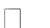 Other supporting documents & credentials of the tenderer.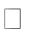 Envelope No. 2 (Commercial Bid):2. The tenderer shall submit the completed tender documents duly signed in duplicate in a separate envelope marked as “Commercial Bid-Envelope No.2”.Commercial Bid.3.	Tender Bids received in any form other than mentioned above will be disqualified.Sealed tenders, in duplicate in the prescribed tender form, with the tender , along with the Mandatory Information etc. and commercial bid (Envelope 1,2 ), should be addressed to the Headmaster, The Lawrence School, Sanawar and super scribed "Tender for  Providing & fixing 100 kld stp mbbr technology with civil work on turn-key basis , The Lawrence School, Sanawar, at Sanawar, Kasauli, Solan, Himachal Pradesh-173202.The Contractor should certify that he has studied the work at site and acquainted himself with the position with regard to construction, materials and labor required for the work.The Contractor should submit a declaration disclosing all work for which he has already entered into contract, the value of work that remains to be executed in each such contract while submitting the tender and details of any disputes pending in respect of any such contract whether in a court or any other forum or under discussion/ negotiation with the other party to such contracts.Eligibility Criteria:-I] Average financial turnover during the last 3 years, ending 31st March of the previous financial year, should be more than 80% of the quoted cost.II] Experience of having timely & successfully completed similar works during last 5 years ending last day of month previous to the one in which applications are invited.   III] Similar work means Installation of equipment’s of same nature /magnitude carried out in Reputed Institutional projects in Hills, Including plumbing and electrical. The contractor to submit photographs and certificate from client of the qualifying project along with contact number of the client. Upon successful verification and analysis of the completed project through photographs submitted for the quality work done, the contractor will be shortlisted for opening of financial tenders provided that the appointed committee finds the qualifying work acceptable on quality along with nature of work done. The committee is not answerable to unsuccessful bidder who is not shortlisted for opening of financial bids. The documentary proof of the works executed by the contractor will be attached with the tender.IV]  Only  those  contractors  who  have  their  registered  office  in  India  are  eligible  to  apply. Documentary proof need to be submitted for office address.V] PAN, TIN & GST Numbers should be a mandatory requirement for all bidders and it should be clearly mentioned in tender documents.Tenders should be submitted to the office not later than 15:00 hrs. On 15/01/2023.Price Bids- Only eligible L1 tenderer of the shortlisted tenderers whose technical bids have been found acceptable shall be informed via- email, telephone, subsequently. Defect Liability and free Maintenance period shall be twelve months from the date of virtual completion of the works.Validity of offer shall be 30 days from the date of opening of the tender. The School does not bind itself to accept the lowest or any tender and reserves to itself the right to accept or reject any or all tenders, either in whole or in part, without assigning any reason for doing so.Thank you,Yours truly,The Lawrence School Sanawar, Ksauli, Solan, H.P. , PIN 17302Date: Jan/2023.FORM OF TENDERTo,The Headmaster,The Lawrence School, Sanawar ,Kasauli, Solan,Himachal Pradesh 173202.Email: office@sanawar.edu.inPhone: 01792-261208/9Dear Sirs,Ref: PROVIDING & FIXING 100 KLD STP MBBR TECHNOLOGY WITH CIVIL WORK ON TURN- KEY BASIS, for The Lawrence School, Sanawar, Kasauli, Solan, Himachal Pradesh 173202.Having examined the BOQ the School, and satisfying ourselves as to the location of the site and working conditions, I/we hereby offer to execute the above works at the respective rates which I/we have quoted for the items in the Schedule of Quantities.I/we further agree to execute and complete the work within the time frame stipulated in the tender documents. I/we agree not to employ Sub-Contractors without the prior approval of the School.I/we agree to pay GST, Works Contract Tax, Excise Tax, VAT, Duties, all Royalties and all other applicable taxes prevailing and be levied from time to time on such items for which the same are livable and the rates quoted by me/us are inclusive of the same.I/we understand that you are not bound to accept the lowest tender or bound to assign any reasons for rejecting our tender. I/we further understand that The Lawrence School, Sanawar may award Contracts for Interior to more than one Contractors and that I/we shall make no claims whatsoever if The Lawrence School, Sanawar accept only a part of my/our tender.We unconditionally agree to The Lawrence School, Sanawar’s preconditions a stipulated in the tender documents.I/We agree that in case of my/our failure to execute work in accordance with the specifications and instructions received from the Owner or the Schools appointed by the School, during the course of the work, the School reserves the right to terminate my contract and forfeit the Earnest money deposit paid by me in additions to recovery of all the dues to the School from the payment receivable by me. Further I may also be barred from tendering in future for the School and its subsidiaries.I/we agree to keep our tender open for 90 days from the date of opening of envelope No.1i.e. (Technical bid). Any Commercial disclosure in the Envelope no. 1 and/or 2 wills disqualify me/us without any further scrutiny.I/we enclose herewith the completed tender documents duly signed in duplicate in envelope No. 2(Commercial Bid).Yours truly,[To be signed by the Authorized Representative of Tenderer holding Power of Attorney]Place:Date:INSTRUCTIONS TO TENDERERS:1.0 Location:1.1 The site is located at The Lawrence School, Sanawar, Kasauli, Solan, Himachal Pradesh 173202.1.2 Tenderers must get acquainted with the proposed work and study, specifications, conditions of contract and other conditions carefully before tendering. The Tenderer shall seek clarifications on any item, if required, prior to submitting his tender. No request of any change in rates or conditions for want of information on any particular point shall be entertained after receipt of the tenders.1.3 The Tenderer is advised to inspect the site to ascertain the nature of site, access there to, location, facilities for procurement of materials, labor rates and execution of the work. The Tenderer shall be deemed to have full knowledge of the site whether or not he actually inspects them.2.0 Submission of Tender:2.1Tender must be submitted in original to the Headmaster, The Lawrence School, Sanawar, Kasauli, Solan, Himachal Pradesh 173202 and as per details given here under. The rates shall be filled in the Schedule given in, of the tender document.3.0 In case of any queries, the Tenderer may contact the following–The Lawrence School, SanawarPh. 01792-261208/2093.1 The tender shall be submitted in two parts in separately sealed envelopes. The envelope containing the tender offer shall be duly super scribed with the above title.3.2 The Tenderer is requested to quote strictly as per the terms and conditions and specifications given in the tender document and not to stipulate any deviations. However, deviations, if unavoidable, should be indicated separately indicating the specific page number and clause number against which the deviations are made. Wherever specifications of certain works are not available they shall be deemed to be done as per relevant I.Scode.3.3 Addenda to this tender document, if issued, must be signed and submitted along with the tender document.3.4 All pages to be initialed:All signatures in tender documents shall be dated and stamped. All pages of tender documents shall be initialed at the lower right hand corner or signed wherever required in the tender papers bythe Tenderer or by a person holding power of attorney authorizing him to sign on behalf of the Tenderer before submission of tender.3.5 Rates to be in figures and words:The Tenderer should quote in English both in figures as well as in words the rates and amounts tendered by him in the Schedule of Rates for each item and in such a way that interpolation is not possible. The amount for each item should be worked out and entered and requisite totals given of all items both in figures and in words. The tendered amount for the work shall be entered in the tender and duly signed by the Tenderer.3.6 Corrections and ErasuresNo corrections and alterations in the entries of tender papers shall be permitted. If any they shall be signed and dated in full by the Tenderer. Corrections with white fluid and overwriting are not permitted.3.7 The tender shall contain the names, postal address of the residence and place of business of authorized person signing the tender and shall be signed in /his usual signature. Partnership firms shall furnish the full names of all Partners in the tender. It should be signed in the partnership name by all the partners or by duly authorized representative followed by the name and designation of the person signing. Tender by a Corporation shall be signed by an authorized representative, and a power of Attorney on their behalf shall accompany the tender. A copy of the partnership deed of the firm with names of all partners shall be furnished.3.8 When a Tenderer signs a tender in a language other than English, the total amount tendered should, in addition, be written in the same language. The signatures should be attested by at least one witness.3.9 Witness:Witnesses and sureties shall be persons of status and propriety and their names, occupation and address shall be stated below their signatures.4.0 Information required along with tender:The following details are required to be submitted along with tender:Power of Attorney in the name of persons who has signed the tender document. (Each Tenderer shall submit with his tender a list of large works of like nature he has executed giving details as to their magnitude and cost, the proportion of work done by the contractor in it and the time within which the works were completed. The Tenderer shall also submit along with his tender a list mentioning the names of manufacturers of specialized items.Any printing or typographical errors/omission in tender document shall be referred to the School and their interpretation regarding correction shall be final and binding on Contractor.5.0 Transfer of Tender Documents:Transfer of tender documents purchased by one intending Tenderer to another is not permitted.7.0 Validity:Tenders submitted by Tenderers shall remain valid for acceptance for a period up to 90 days from the date of opening of tender. The Tenderers shall not be entitled during the period of validity, without the consent in writing of the School to revoke or cancel his tender or to vary the tender given or any terms thereof.8.0 Addenda:8.1 Addenda to the tender document may be issued if required to clarify documents or to reflect modifications to the design or contract terms.8.2 Each addendum issued by the School will be distributed to each person or organization to which a set of tender documents has been issued. Each recipient will submit the same along with his tender. All addenda issued by the School shall become part of Tender Documents.9.0 Right to accept or reject tender:9.1 The acceptance of a tender will rest with the School who do not bind themselves to accept lowest tender and reserve to themselves the authority to reject any or all the tenders received without assigning any reasons. They also reserve the right of accepting the whole or any part of the tender and the Tenderers shall be bound to perform the same at the rates quoted. All tenders in which any of the prescribed conditions are not fulfilled or are incomplete in any respect or there is any correction not duly signed and dated by the Tenderer are liable to be rejected. For this purpose Tenderer shall quote rates for various items which will be self-sufficient to meet their whole costs for executing any / every item. No demand for variations in rates for items executed shall be entertained on the plea of the School deciding to delete, alter or reduce the quantities specified in respect of the anyitem.10. Rates:10.1The School is not concerned with any rise or fall in the prices of materials and labor. The rates quoted shall include all costs, allowances, taxes including sales tax on works contract or any other charges including any enhanced labor rates etc. which may become effective for any reason including those due to acts of Government/ Statutory Bodies enacted from time to time by the State and or the Central Government. Under no circumstances, shall the School be held responsible for compensation or loss to the contractor due to any increase in the cost of labor or materials etc.10.2 The rate quoted in the tender shall also include electric charges for construction and erection. If power are available at the site, the Contractor shall have to make his own arrangements to obtain the connections from the available sources at his own expense and maintain an efficient service of electric light and power and shall pay for the services consumed and maintain the installations at his own cost or install an electric generator and arrange for water in water tankers   . If no power is available at the site, the Contractor shall have to make his own arrangements to obtain power connections and maintain at his own expense an efficient service of electric light and power and shall pay for the electricity consumed.10.3 The rate quoted in the tender by the contractor should include cost of 3 sets of 10” x 12” photographs done by a reputed professional photographer, of the completed work.10.4 Contractor to coordinate and assist the school in obtaining all statutory approvals including any other State and Central rules in force. Any expenses incurred in obtaining such approvals are deemed included in the rates quoted by the Contractors.10.5 The entire Premises work shall be guaranteed to be free from manufacturing defects, defective workmanship or materials and any defects that may appear within 12 months from the date of issue of completion certificate which in the opinion of the Schools have arisen from bad manufacturing, workmanship or materials, shall upon intimation be made good by the Contractor at his own cost within the time specified. During the said period of 12 months the Contractor shall without any extra cost, carry out all routine and special maintenance of the Premises and attend to difficulties and defects that may arise. The Tenderer Contractors shall associate with him during the execution and free service period, the operation and maintenance staff of the School.10.6 Payments for the work to be executed under this contract shall be made as per the tender document, and no variation in the mode of payment will be acceptable.10.7	The Tenderer shall guarantee that the work shall conform to the detailed specifications.10.8 Before handing over the Premises, 6 copies shall be furnished to the School along with 6 sets of "as built" drawings of all the works done as executed by the contractor. In addition to hard copy of as built drawings, the contractor shall also supply a computer CD containing these drawings in a digital form (done with AutoCAD - 2008 or above version) similarly the operation and maintenance manual etc. shall also be supplied in a CD with suitable indexing format for easy retrieval and reference.11. Signing of the Contract:11.1 The successful Tenderer shall be required to execute an agreement in the Performa attached with this tender document within 7 days from the date of receipt of the notice of acceptance of tender. In the event of failure on the part of the successful Tenderer to sign the agreement within the above-stipulated period. The School reserves the right to forfeit the earnest money/ security deposit and cancel the contract.11.2 Until the Agreement is formally signed, the Work Order / Letter of Acceptance of Tender issued to the successful Tenderer and accepted by him shall be operative and binding on the School and the Contractor.11.3 On acceptance of the tender, the name of the accredited representatives of the Tenderer who would be responsible for taking instructions from the School shall be mentioned by the Tenderer.11.4 If so decided, the School reserves the right to appoint PMC (Project Management Consultant), Independent Third party audit of quality, quantity, safety, billing etc. or any other agency to get the quality of works checked, measurements recorded, including certification of bills etc. The Tenderer will not have any right to represent at ant forum.11.5 The School reserves the right to reproduce partly or fully the items executed on site anywhere in the country premises and no copyright claims shall be made by any contractor of any description from the School.11.6 The School has the right to delete items, reduce or increase the scope of work without the contractor claiming any compensation for the reduction in the scope of work.11.7 I / We hereby declare that I / We have read and understood the above instructions for the guidance of the Tenderers.Witness________________________________________Signature of the tendererAddress________________________________________________________________________________________________________________Address:________________________________________Date:________________Date: _____________________Mandatory information required for Prequalification of the bidder for Construction of PROVIDING & FIXING 100 KLD STP MBBR TECHNOLOGY WITH CIVIL WORK ON TURN- KEY BASISat The Lawrence School, Sanawar, Kasauli, Solan, Himachal Pradesh 173202.Important:Please type or handwrite in capital letters.Attach copies of the supporting documents.Please use additional sheets if required.Name of the Bidder :email address :Telephone number office :Telephone number office :Fax no. :Address 1 :Address 2 :City :Pin code :Year of Establishment :Status of the Firm: Proprietary/Partnership/Pvt. Ltd./Pub.Ltd.Names of theDirectors/Partners/proprietor :Name and address of Share Holder 1:Name and address of Share Holder 2:Name and address of Share Holder 3etc:Registration number and dateWith Registrar of Companies/Firms:PAN Card Number :GST:GST Number : (Contractor who do not submit valid Sales Tax / VAT document shall not be considered for opening of price bid)Request copies of the Balance sheet :Empanelment with the otherCompanies/PSUs	:Field of activities :Main Activity :Value of the total work done till date :List particulars ofminimum5successfully completed works during last Five years amounting to Rs.______________& more:List Number of Technical staff Working in the organization:List number of other staff working In the organization:Have you in past carried out any Works for The Lawrence School, Sanawar orits subsidiaries?:ee)Have you ever been disqualified or levied penalty by the School in past for non-fulfillment of the contractual obligations. If yes, please provide details in brief. :ff)Have you been ever been put on a holiday list or banned by any Organizations and Institutions? If yes please provide details in brief:I/We confirm that to the best of our knowledge this information is authentic and accept that any deliberate concealment will amount to disqualification at any stage.Seal and Signature of the Bidder/s. Date:Place:-------------------------------------------------------------------------------------------------------ARTICLES OF AGREEMENTTO BE STAMPED AS AN AGREEMENTARTICLES OF AGREEMENTARTICLES OF AGREEMENT made at Sanawar on the __/___/2023 between THE LAWRENCE SCHOOL, SANAWAR (Hereinafter called “the School”) of the one partAND_________________ (hereinafter called “The Contractor”) which expression shall, unless repugnant tothe context, mean and include of the other part.WHEREASThe School is desirous undertaking PROVIDING & FIXING 100 KLD STP MBBR TECHNOLOGY WITH CIVIL WORK ON TURN- KEY BASIS at The Lawrence School,Sanawar ,Kasauli, Solan, Himachal Pradesh 173202. (here inafter referred to as the said site).The School has for the purpose, floated the BOQ of the ibid work.The Contractor has agreed to execute the said works viz. PROVIDING &FIXING100KLDSTP MBBR TECNOLGY WITH CIVIL WORK ON TURN-KEY BASIS Works subject to the provisions hereinafter contained and subject also to General and Special Conditions, Safety Code, Model Rules for the protection of health and Sanitary arrangements for works, Specifications, Preambles and Schedule of Quantities and installation schedule, all of which are hereinafter collectively referred to as the ‘said tender conditions’ strictly in accordance with the specifications and schedule of quantities referred to above at or for there spectiverates set out in the priced Schedule of Quantities amounting to the sum as there under arrived at or such other sums as shall become payable there under (hereinafter referred to as the said contract value).NOW IT IS HEREBY AGREED AS FOLLOWS:-In consideration of the said contract value to be paid by the School to the Contractor at the time and in the manner set forth in the said tender conditions and in accordance with the Schedule of payments to execute and complete the work shown strictly in accordance with the specifications and priced schedule of quantities.The said tender Conditions and the Annexure hereto shall be read and construed as forming part of this contract and the parties hereto shall respectfully abide by, submit themselves to the said conditions and perform the agreements on their part respectively contained in the said conditions.This Contract is neither a fixed Lump sum Contract, nor a piece work contract, but is a contract to carry out the work on item rate basis to be carried out and to be paid for according to the actual measured quantities at the rates contained in the schedule of Quantities and probable quantities as contained in the priced Schedule of Quantities.The contract herein contained shall comprise not only the works mentioned above but all subsidiary works connected therewith at and within the same site as may be ordered to be done from time to time by the School for the time being, even if such work may not be shown on or described in the said schedule of specifications and schedule of Quantities.The Schools reserves to themselves the right of altering the nature of the work  by adding to or omitting any items of work or having portions of the same carried out without prejudice to this contract.Time shall be considered as the essence of this contract and the Contractor hereby agrees to commence the work within 15 days from the date of work order or handing over of the site as provided for in the said terms and conditions, whichever later, and shall complete the entire work within the specified period, subject nevertheless to be provisions for extension of time as may be agreed to by the School and as contained in the said conditions.All disputes arising out of or in any way connected with this contract shall be deemed to have arisen at Sanawar and only courts in Kasauli/Solan shall have jurisdiction to determine the same.This contract shall be signed in duplicate, the original whereof shall be kept in the custody of the School, the duplicate with the Contractor.That the contract and several parts of this contract have been read by the contractor and fully, understood by the contractor. The contractor shall not be entitled for payment beyond tender quantities unless ordered specifically by written instructions of School.IN WITNESS WHERE OF the School has set his hands here unto and three duplicates here of through his duly authorized official and the Contractor has caused these presents and three duplicates hereof under his common seal/by his duly authorized representative at the place and on the date month and year first herein above written.SIGNED SEALED AND DELIVERED by THE LAWRENCE SCHOOL, SANAWAR , by the hand of Shri. (Nameand Designation) in the presence ofName _____________________________________________________Address ________________________________________________________SIGNED SEALED AND DELIVERED BY M/s.The contractor by the name of Shri___________ (Name and Designation) in the presence of(1)Address:THE COMMON SEAL OF M/s	the contractor was hereunto affixed pursuant to theresolutions passed by its Board of Directors at the meeting held on _____in the presence of:(1)(2)Directors who have signed these presents in token thereof in the presence of(1)(2)GENERAL CONDITIONS OF CONTRACT1.1. In construing these conditions and the specifications, Schedule of Quantities and Contract Agreement, the following words shall have the meanings herein assigned to them except where the subject or context otherwise requires:1.2. "School" shall mean “The Lawrence School, Sanawar” with its Office at Sanawar, District Solan, Himachal Pradesh, 173202 and shall include his/their heirs, legal representatives, assignees and successors.1.3. "Contractor" / “Contractors” shall mean the person or the persons, firm or company who setender has been accepted by the School and shall include his/their heirs, and legal representatives, the permitted assigns and successors.1.4. "This Contract" - Shall mean the Articles of Agreement, the conditions, the Appendix, the Schedule of Quantities and specifications attached hereto and duly signed.1.5. "Site" - Shall mean the site of the contracted works including any building and erection there on and any other land (inclusively) as aforesaid allotted by the School for the contractor's use.1.6. “Works” shall mean the works to be executed and recorded in accordance with the Contract and shall include all extra or additional altered or substituted works as required and recorded for the performance of the Contract1.7. “Contract Documents” shall include the notice inviting Tenders, the Articles of Agreements, the General Conditions of Contract, the special conditions of contract, the Appendices, the Schedule of Quantities, Specifications for Materials, Work-Sheet and mode of measurement pertaining to the work. All sections of this Contract Document are to be read together. Further such correspondence between the School and Contractors as admitted by the School before award of work and thereafter shall also form part of contract documents.1.8.“Notice in Writing” or written notice shall mean a notice in writing, typed or printed characters, sent by the School (unless delivered personally or otherwise)proved to have been received by registered post to the last known private or business address or registered office of the contractors and shall be deemed to have been received by them when in the ordinary course of post it would have been delivered.1.9.	“Act of Insolvency” shall mean any Act of Insolvency as defined by the Presidency TownsInsolvency Act, or the Provincial Insolvency Act or any Act amending such original act/s..1.10.“Virtual Completion” shall mean that the works are in the opinion of the School complete or fit for occupation.Words importing persons include firms and Corporations, words importing the singular only also include the plural and vice versa where the context requires.Headings and marginal notes to these conditions shall not be deemed to form a part there of or be taken into consideration in the interpretation or construction thereof or of the contract.1.13."Net Prices" - If in arriving at the contract amount the contractor shall have added to or deducted from the total of the items in the Tender any sum, either as a percentage or otherwise, then the net price of any item in the Tender shall be the sum arrived at by adding to or deducting from the actual figure appearing in the Tender as the price of that item a similar percentage of proportionate sum, provided always that in determining the percentage or proportion of the sum so added or deducted by the contractor the total amount of any Prime Cost Items and Provisional sum of money shall be deducted from the total amount of the Tender. The expression "net rates" or "net prices" when used with reference to the contract or accounts shall be held to mean rates or prices so arrived at. Words "importing persons" including firms and corporations. Words importing the singular only also include the plural and vice versa where the context requires.SCOPE OF CONTRACT:2.1. The contract comprises of the PROVIDING & FIXING 100 KLD STP MBBR    TECHNOLOGY WITH CIVIL WORK ON TURN- KEY BASISand everything whether of a temporary or permanent nature required in and for such construction, completion and maintenance.2.2. The Contractor shall carry out and complete the works in every respect in accordance with this Contract and with the directions of and to the satisfaction of the School. The School may in his absolute discretion and from time to time issue further written instructions, details, directions and explanations, which are here after collectively referred to as “instructions”. These instructions shall be reflected either in the minutes or in any other form when The Lawrence School, Sanawar approval/ consent is obtained in regard to: -2.2.1.The variation or modification of the design, quality or quantity of works or the addition or omission or substitution of any work.2.2.2.Any discrepancy in or divergence in the Schedule of quantities and or specifications.2.2.3.The removal from the site of any materials brought thereon by the Contractor and the substitutions of any other materials thereof.2.2.4.	The removal and/or re-execution of any works executed by the Contractor.	2.2.5.	The postponement of any work to be executed under the provisions of this Contract.	2.2.6.	The dismissal from the works of any person employed there upon.	2.2.7.	The opening up for inspection of any work covered up.	2.2.8.	The amending and making good of any defects.2.2.9. Co-ordination of work with other agencies appointed by the School for due fulfillment of the total work.2.2.10. The School shall have a right to delete any item of work from the scope of contract and contractor shall not make any extra claim on this account.2.2.11. The Contractor shall forth with comply with and duly execute any work contained in School instructions whether oral or written, It is provided that verbalinstructions, directions and explanations given to the Contractor or his representative upon the works by the School shall, if involving a variation, be confirmed in writing by the Contractor within 5 days. 2.2.12. If Compliance with the School’s instructions involves any variation, the School shall pay the Contractor on the School's certificate the price of the said work (As an extra to be valued by the School as herein after provided).2.2.13. If the Contractor fails to comply with the School’s instructions within a fortnight after the receipt of written notice requiring compliance with such instructions, the School through may employ some other agency to execute any work whatsoever which may be necessary to give effect to such instructions2.2.14. For the purpose of entering day-to-day instructions by the School, the Contractor shall maintain at his own cost, a “Site Instruction Book” in quadruplicate in which the instructions shall be entered by School.2.2.15. ‘Instruction’ to the Contractor shall be generally issued through School. GENERAL OBLIGATIONSCONTRACT:The contractor shall enter into and execute a contract in the form annexed hereto within the line specified in the letter of intent and in default thereof the earnest money paid by the contractor shall be forfeited and acceptance of this tender shall be considered as withdrawn. The cost of the stamp of the agreement is to be borne and paid by the contractor.3.2. TOTAL SECURITY DEPOSIT:Total Security Deposit shall comprise of 2.5 % of the contract value.3.2.1.	RETENTION MONEY:Retention money shall be deducted from running account bills at 5% of gross value of certified work.If the Contractors do not carry out the rectification work during the Defects Liability Period, the School shall have the right to get such defective work rectified after giving due notice in writing to the Contractors and recover the cost of repairs from the money so retained.The retention amount will be released upon completion of 12 calendar months from the date of acceptance of Virtual Completion within 15 days after adjusting all dues if any from the contractor.3.3. ACCESS TO WORKS:The  School and any person authorized by them shall at all reasonable times have free access to the works, and to the workshops, Factories or other places where materials are being prepared or constructed for the Contract and also to any place where the materials are lying or from which they are being obtained. The Contractor shall give every facility to the School and their representatives for inspection and examination and test of the materials and workmanship. No person unless authorized by the School, except the Representatives of Statutory Public Authorities authorized by the School, shall be allowed on the works at any time. If any work is to be done at a place other than the site of the works, the Contractor shall obtain the written permission of the School for doing so.3.4. TENDERER TO VISIT SITE:Each Tenderer must before submitting his tender visit the site of works so as to ascertain the physical site conditions and prices, availability and quality of materials according to Specifications before submitting the quotations.3.5. INSPECTION OF SITE AND SUFFICIENCY OF TENDER:3.5.1.The Contractor shall inspect and examine the site and its surrounding and shall satisfy himself before submitting his tender as to the form and nature of the site, the quantities and nature of access to the site, the accommodation he may require and in general, shall himself obtain all necessary information as to risk, contingencies and other circumstances which may influence or affect his tender.3.5.2.The Contractor shall be deemed to have satisfied himself before tendering as to the correctness and sufficiency of his tender for the works and of the rates and prices quoted in the Schedule of work/ items/ quantities or in Bills of Quantities, which rates and prices shall, except as otherwise provided, cover all his obligations under the Contract and all matters and things necessary for proper completion and maintenance of the works.3.5.3.	No extra charges consequent on any misunderstanding or otherwise shall be allowed.3.7. INTERPRETATION OF CONTRACT DOCUMENTS3.7.1. The various sections of tender / contract documents are intended to be complementary to one another.3.7.2.In case of a discrepancy in the description of a subject between different sections, the following guidelines shall generally apply.3.7.3.	Special Conditions of Contract shall override General Conditions of Contract.3.7.4.	Special specifications shall override General specifications.3.7.5. For the sole purpose of determination of rates and prices, the Schedule of Quantities including its Preamble shall override Specifications. 3.7.6. Irrespective of these general guidelines the Contractor shall bring any discrepancy he notices immediately to the attention of the School and shall follow School’s instructions accordingly.4.	QUALITY CONTROL4.1. QUALITYASSURANCE:The contractor shall prepare a detailed quality assurance program to control activities connected with the work to ensure a quality job at various stages.PlanningExecutionCompletionPost Completion Maintenance4.2.1. SHOP DRAWINGS AND TECHNICAL DATAThe Contractor shall submit shop drawings, in triplicate within mobilization period on receipt of acceptance of the tender and specifications showing the complete details of all relevant works required to be done by The Lawrence School, Sanawar in connection with the ibid works. works. He will be held responsible for any discrepancies, errors, and omissions in the  particulars submitted by him even if these have been approved by the school. Any delay in submitting shop drawings shall be the Contractor's responsibility and shall be to his account.4.2.2. COMPLETION DRAWINGS/ACCEPTANCE OF INSTALLATIONS:The Contractor shall submit the required guarantees for the works in approved formats as well as performance guarantees for those items of works for which such guarantees are required.Before handing over the Premises, 3 copies of maintenance manual for major items shall be furnished to the School along with 3 sets of "as built" drawings of all the works done as executed by the contractor.In addition to hard copy of as built drawings, the contractor shall also supply soft copies of these drawings in AutoCAD – 2008 OR latest version format and similarly the maintenance manual etc. shall also be supplied in soft form with suitable indexing format for easy retrieval and reference.4.2.3. TECHNICAL DATA:Technical Data of relevant items shall be furnished as required.4.2.4. ACTION WHERE THERE IS NO SPECIFICATION:In the case of any class of work for which there is no Specifications mentioned, the same shall be carried out in accordance with the Indian Standard Specifications subject to the approval of the School.4.3. EXTENT OF CONTRACT:Items executed shall be complete in all respect with accessories, fittings as required though they may not have been specifically mentioned in the technical specification. All similar standard components/ parts of similar items shall be inter-changeable.4.4. MATERIALS & WORKS4.4.1.	APPROVAL OF SUPPLIERS:For all supplies, the names of manufacturers/brands have to be got approved by the School after getting the respective samples. All materials will be of tested quality and as per relevant Indian Standards. In addition to the Test Certificates, mandatory tests will also be done on them by the School at an approved laboratory at the cost of the contractor immediately as well as at regular frequency laid down in the relevant Indian Standards.4.4.2.	MATERIALS AND WORKMANSHIP TO CONFIRM TO DESCRIPTION:All materials and workmanship shall, be of the respective kinds specified in the Schedule of Quantities and /or specifications and in accordance with the Schools instructions and / or any test of all materials, which the contract provides for, and school may require. The Contractor shall submit the samples of various materials, to School for approval. Further, the contractor shall upon the request of the school furnish him with all invoices, accounts, receipts and other vouchers to prove that the materials comply there with. If the Contractor contends that any of the materials, goods or workmanship specified as aforesaid, is unobtainable, he shall submit to the School his grounds for his contention, and there upon the School shall verify the same and if required issue necessary clearances and/or instruction in writing.5.	VARIATIONS5.1. VARIATIONS NOT TO VITIATE CONTRACT:5.1.1.The Contractor shall when directed in writing by the School to omit from or vary any works shown upon or described in the specifications or included in the priced Schedule of Quantities, carry out such directions but the Contractor shall not make any alterations in the provisions of the Contract without such authorization or direction in writing from the School.5.1.2.No claim for any extra work executed shall be allowed unless it shall have been executed by the authority of the School as herein mentioned. No variation, i.e. additions, omissions or substitutions shall vitiate the Contract.5.1.3.No claim for payment for extra work shall be allowed unless the said work shall have been executed under the provisions of Clause "Authorities, Notices, Patent Rights and Royalties", or by the authorities, directions in writing of the School as herein mentioned.5.1.4.The rate of items not included in the Bill of Quantities shall be settled by the School in accordance with the provisions of relevant clauses for variations.5.2. VARIATIONS TO BE APPROVED BY THE SCHOOL5.2.1.Not with standing anything herein contained the rates for such extra/variation items shall be derived as far as possible from like items in the tender, adding/subtracting cost for such variations from like items.5.2.2.In the event of such extra/variation items totally differ in specification/ character/ nature, rates for such items will be worked out based on prevailing market rates for the ingredients that going to making such of items and finalized by the School. 5.3. DEFECTS5.3.1.	DEFECTS AFTER COMPLETION:Any defect in work and materials or due to unsound installation or other faults which may appear either in the work executed or in materials used within the ”Defects Liability Period” stated in the Appendix to General Conditions of Contract hereto or if none stated, then for a period of twelvemonths after the Virtual Completion of the work, arising in the opinion of the School from materials or workmanship not being in accordance with the Contract, shall upon the directions and writing of the School, and within such reasonable time as shall be specified therein, be amended and made good by the Contractor, at his cost unless, the School  shall decide that he ought to be paid for such amending and making good and in case of default the School may employ and pay other persons to correct the faults, and all damages, loss and expenses consequent there on or incidental thereto shall be made good and borne by the Contractor and such damage, loss and expenses shall be recoverable from him by the School or may be deducted by the School.Any money due or that may become due to the Contractor or the School may in lieu of such amending and making good by the Contractor, deduct from such money a sum, to be determined by the School, equivalent to the cost of amending such works, and in the event the said amount retained under relevant clause For "Certificate and Payment " and/or the other sums payable to the Contractor being insufficient, recover the balance from the Contractor.5.3.2.	INSPECTION & TESTSa)	ACCESS FOR INSPECTION:The Contractor is to provide at all times during the progress of the works and the maintenance period proper means of access, ladders, gangways etc. and the necessary attendants to move and adapt the same as directed for the inspection or measurement of the works by the School or their representatives.5.3.3.	TESTING OF WORKS AND MATERIALS AND PREPARATION OF SAMPLES:The Contractor shall arrange to test materials and/or portions of the works as instructed by School to specifications/ ISI standards at his own cost, in order toprovide their soundness and efficiency. The Contractor will establish the quality control/test labs at site. If after any such test, the work or portions of the works are found to be defective or unsound, the Contractor shall pull down and re-erect the same at his own cost.Samples of various materials shall be submitted by the Contractor for approval prior to ordering out the same. Wherever necessary the Contractor shall, at his own cost, prepare samples to indicate the workmanship.5.3.4.	TEST DATAAll the materials shall be tested in the presence of the School as required by the various sections of the specification and Test Data, shall be furnished as required.5.3.5. GENERAL CONDITIONS FOR TESTS TO BE CALLED FOR APPROVAL PURPOSE:The contractor shall submit the samples of various materials for the approval of the School. The contractor shall use the material only after the approval of the School. The verification of the material shall be done on random base during the progress of the work in either the following manner:Random samples would be picked up during execution of work from site & if decided by the School, it would be sent to one of the approved laboratories for test &quality check.The School may direct the contractor to submit the challan of delivery of the material brought at site. It would be on Random based. The School may also direct the contractor to submit the copy of the test/verification certificate provided by the manufacturer of that particular material.Samples including brand/ quality of materials and fittings to be used in the work shall be got approved from the School, well in advance of actual execution and shall be preserved till the completion of the work. All the materials procured by the contractor shall be in conformity with the sample approved by the School for the sameFor certain items, if frequency of tests is not mentioned in the CPWD Specifications then 25% of the frequency mentioned in relevant I.S. Code shall be applied for testing. Wherever BIS marked materials are brought to the site of work, the contractor shall, if required by theSchool, furnish manufacturer’s test certificate or test certificate from approved testing laboratory to establish that the material produced by the contractor for incorporation in the work satisfies the provisions of BIS codes relevant to the material and/or the work done.For any specific job wherever required before execution as desired by School a detailed works of drawings with complete fittings, fixture and pattern shall be supplied by the agency at free of cost and shall be got approved from the School with conformity to specific job and quality of product as per manufacturer specification before execution of work in advance.The cost of tests shall be borne by the contractor.5.4 WATER:Water shall be arranged by the Contractor under hs own arrangements. 5.5 ELECTRICITY:If, available, The School shall make available electricity at the substation and from there contractor will have to lay his line on chargeable basis. The Contractor will install electric power generator. Temporary light points required in working area will be provided by the Contractor at his own cost in consultation with the School at site. The tender rates shall be quoted accordingly by the contractor.The recovery for electricity shall be affected as per the rates paid by the Employers to the Electricity Supply Co. from time to time, from his payments due. The Contractor has to put a sub-meter at the tapping point.Portable generator set would be required for the execution of work based on the requirement for Electrical load for various Plant and Machinery, instead of providing electricity by the School at site.QUALITY ASSURANCE OF THE WORKThe contractor shall ensure quality control measures on different aspects of construction including materials, workmanship and correct construction methodologies to be adopted. He shall have to submit quality assurance program within two weeks of the award of work. The quality assurance program should include method statement for various items of work to be executed along with check lists to enforce quality control. In case, the School deems fit, a third party independent audit of quality, quantity, safety, billing etc will be carried out.The contractor shall get the source of all other materials, not specified elsewhere in the document, approved from the School. The contractor shall stick to the approved source unless it is absolutely unavoidable. Any change shall be done with the prior approval of the School for which tests etc. shall be done by the contractor at his own cost. Similarly, the contractor shall submit brand/ make of various materials not specified in the agreement, to be used for the approval of the School along with samples and once approved, he shall stick to it.A material entry register will be maintained by the School at the entry gate. The duty lies on the contractor to ensure that all correct entries are made. The contractor will show the documentary proof of type of material and its quantity. The entries of this register will be taken as the conclusive evidence of material received and no representation in this regard will be entertained.COST CONTROL1. QUANTITIESSCHEDULE OF QUANTITIES:The Schedule of the Quantities unless otherwise stated shall be deemed to have been prepared in accordance with the standard procedure of the School, and shall be considered to be approximate and no liability shall attach to the School for any error that may be discovered therein.6.1.2.	SUFFICIENCY OF SCHEDULE OF QUANTITIES:The Contractor shall be deemed to have satisfied himself before tendering as to the correctness and sufficiency of his tender for the works and of the prices stated in the Schedule of Quantities and/or the Schedule of Rates and Prices, which rates and prices shall cover all his obligations under the Contract, and all matters and things necessary for the proper completion of the works.6.1.3.	ERRORS IN SCHEDULE OF QUANTITIES:Should any error appear in the Schedule of Quantities, other than in the Contractor’s prices and calculations, it shall be rectified, and such rectification shall not vitiate the Contract but shall constitute a variation of the Contract and shall be dealt with as an authorized extra or deduction.6.1.4.	Prime cost & Provisional sums:Where "Prime cost"(p.c.) prices or provisional sums of moneys are provided for any goods or work in the specification / Schedule of Quantities the same amount will be exclusive of any trade discounts or allowances, cash-discounts, profit, carriage and fixing which the contractor may require.All goods or work for which prime cost prices or provisional sums of money are provided may be selected or ordered from any manufacturers or firms at the discretion of the School and the School reserves to himself the right of paying direct for any such good or Work and deducting the said prices and sums from the amount of contract. Should any good or work for which prime cost prices or provisional sums are provided or portions of the same be not required, such prices of sums, together with the profits allowed for the same and such additional amounts as the contractor may have allowed for carriage and packing will be deducted in full from the contract, whether the goods be ordered by the contractor or otherwise, the contractor shall at his own cost fix the same if called upon to do so and the contractor shall also receive and sing for such goods and be responsible for their safe custody from the date of their delivery upon the works.In cases in which the provisional quantities of materials are contained in the contract, the contractor shall provide such material to such amounts or to greater or less amounts as the School shall direct in writing as the net rates at which he shall have priced such items in hisschedule of Quantities, should however any such items be entirely omitted, which omission shall be at the Schools discretion, no profit or such items shall be allowed to the contractor.No prime costs sum or sums (or any portion thereof) shall be included in any certificate for payment to the contractor until the receipted accounts relating to them have been produced by the contractor to the School. Such accounts shall show all discounts and any sum or sums in respect of such discounts shall be treated as trade discount provided always that should the contractor in lieu of producing such receipted accounts request the School in writing to issue a Certificate on the School for such sum or sums due either on account in settlement to a sub-contractor direct, the School shall, upon satisfying himself that the sub-contractor is entitled to the same, so issue the certificate, and such sum or sums shall be deducted from the amount of the contractor at the settlement of accounts and any profit or further sum which the contractor is property entitled in respect of such sub-contract, and which is in conformity with the terms of the contract, shall be allowed to the contractor at the settlement of accounts as though the amount of such certificate to the sub-contractor had been included in a certificate drawn in favor of the contractor.If the Contractor neither produces the receipt nor gives authority to the School to issue a certificate in favor of such sub-contractor directly, the School shall, upon giving the contractor seven days notice in writing of his intentions to do so, issue to the Sub- contractor such Certificate directly on the School and obtain the receipt from the Sub-contractor, which receipt shall be deemed a discharge for the amount of such certificate as though given by the Contractor. In the event of such default on the part of the Contractor, he shall not be allowed any profit he may have added in the Schedule of Quantities upon such-contract.The exercise of the option before referred to by the contractor and the issue of certificate as before described to Sub-contractors upon the Contractor's request on the issue to sub-contractor direct of certificate by the School shall not, however, relieve the Contractor from any of the liabilities in respect of insufficient, faulty or in completed work or the Sub-contractor for which he may be liable under the terms of the contract.If any provisional items are provided for work of any nature usually carried out by the contractor in the ordinary course of his business, the School shall give the contractor an opportunity of tendering for the same without prejudice to The Lawrence School, Sanawar right to reject the lowest or any tender.6.2. VARIATIONS6.2.1.	EXTRA ITEMS /DEVIATIONS:The Contractor shall not commence work in respect of any extra items/deviations without obtaining the approval of the School in writing. The Contractor shall immediately submit the rate analysis for such item, with necessary details to support the rate quoted. The rate shall then be settled by the School and necessary certificate based on this shall be given to the School while incorporating the item in the Interim Bills.Claims for extra/deviated items shall be submitted in the as per specimen copies of Performa included in this tender document that indicate authority/order for such items.6.2.2.	SCHEDULE OF QUANTITIES - VARIATION IN TENDER QUANTITIESQuantities in this tender are subject to any variation by way of addition, reduction or deletions of the items or quantities. 6.2.3.	PRICES FOR EXTRAS ETC. – ASCERTAINMENT THEREOF:Should it be found from measurements taken in accordance with the clause on “Measurement of works” that any of the quantities or amounts of works thus ascertained are less or greater than the amounts specified for the works in the priced schedule of quantities and/or that any variation is made from the tender schedule of items by operating Additional items called “Extra Items” or “Substitute Items” in substitution of some tendered items, the rate and valuation thereof, of such items unless previously or otherwise agreed upon, shall be made in accordance with the following rules:The net rate or prices in the original Tender shall determine the valuation of the extra quantities where extra quantities for any item are of similar character and executed under similar conditions as the work priced therein. In other words variation in quantities shall be measured and paid at quoted price only.The net rate or prices in the original Tender shall determine the rate for the items altered, provided if omissions / additions vary the conditions under which any remaining items of works are carried out, the prices for the same shall be valued under thereof.For extra items/Substitute items where the description of items is different from that of any tendered item, the following method shall hold good -:Where the extra item works are not of similar character and/or executed under condition as aforesaid or where the omissions vary, the conditions under which any remaining items of works are carried out or if the amount of any omission or additions relative to the amount or the whole of the Contract works or to be any part thereof shall be such that in the opinion of the School the net rate or price contained in the priced Schedule of Quantities or tender or for any item of the works involves loss or expenses beyond that reasonably contemplated by the Contractor or is by reason of such omission or addition rendered unreasonable or inapplicable, the School shall fix such other rate or price as in the circumstances he shall think reasonable and proper on the basis of actual rate analysis cost of work including cartage ,GST involved plus fifteen percent (15%) towards Contractor’s over heads and profits, which shall be final and binding on the Contractor.The measurement and valuation in respect of the Contractor shall be completed within the “period of Final Measurement” or within one month of the completion of the Contract works as defined under Clause For "Certificate of Virtual Completion".The Contractor shall submit the claims for Deviated items and Extra items as per Performa annexed hereto.6.3. MEASUREMENTS6.3.1.	MEASUREMENT OFWORKS:The School shall from time to time intimate the Contractor that he requires the works to be measured and the Contractor shall forthwith attend or send a qualified agent to assist the PMC’s representative in taking such measurements and calculations and to furnish all particulars or give all assistance required by either of them.Should the Contractor omit to attend or neglect or omit to send such agent, then the measurements taken by the approved PMC, shall be taken to be the correct measurements. The works shall be measured according to the mode of measurements specified in the Contract documents and, where no mode is specified, as per the latest edition of relevant I.S. Codes.A certain percentage of measurements will be checked/test checked by the School as the case may be for each trade, and for this the contractor has to render all necessary assistance and co-operation.The Contractor or his Agent may at the time of measurement take such notes and measurements as he may require.All authorized extra works, omissions and all variations made without the Schools knowledge, but if subsequently sanctioned by the School in writing, shall be included in such measurements.6.3.2.	MODE OF MEASUREMENTThe mode of measurement for this contract shall be on item rate basis and shall include all quantities specified in the Schedule of Quantities of this tender/ contract. It shall be further deemed that all variations and deviations if specifically agreed to in writing shall also form part of this tender/ contract and shall be subject to measurements. All payments released to the Contractor shall be subject to verification of quantities on the basis of mode of measurements herein stated.If the mode of measurement for any or all item is not specified in the contract, latest relevant IS. Code will prevail.The Contractor shall give due notice to the School in writing whenever any work is to be concealed or made inaccessible, in order that the work may be inspected and correct measurements are recorded before such concealment, in default whereof the same shall be at the option of the to either open up for measurement at the Contractor’s expense or no allowance shall be made for such work.6.4. PAYMENTS & CERTIFICATION6.4.1.	CERTIFICATE & PAYMENT:a)	The Contractor shall be entitled for periodic Interim Certificates for work done of a minimumvalue as specified in Appendix hereto to be issued by the School to the Contractor, and within stipulated number of days for ad hoc payment (if allowed) and for full settlement of the bill as indicated in appendix to General Condition of Contract hereto, subject to work being executed in accordance with this Contract and reasonable scrutiny by the School. The Retention at the given percentage rate of the value of certified work as indicated in the appendix subject to the specified limit shall be deducted from running bills. The Contractor shall be entitled under the Certificate to be issued by the School, to receive payment of retention amount and security at the end of the defects liability period, provided the defects are made good, according to the true intent and meaning hereof after due completion of work. Should any decorative works or painting be deferred on the Instruction of the School under the relevant Clause For "Suspension of Works", payments for such decorative work or painting shall be made up to the stipulated percentage on completion and the balance at the expiration of 6 months from that date. Provided always that the issue by the Schoolof any certificate during the progress of the works or after theircompletion shall not have effect as a Certificate of satisfaction or relieve the Contractor fromhisliability under the clause “Defects after Completion” and within the extent and period provided by the Statute of Limitations.The School shall have the powers to withhold any Certificate if the works or any part thereof is not carried out to his satisfaction.In the event if it comes to The Lawrence School, Sanawar notice any omission or corrections required in bill certified by School, the School shall effect necessary corrections and the contractor shall be bound to accept the same. This certificate is particularly essential for settlement and payment of the Final Bill.The Contractor shall submit interim bills only after working out the appropriate measurements jointly recorded with School at site in a register. This is not only to regulate the correctness of the quantity but also to facilitate expeditious clearing of the bills.Note: If any part/reduced rate is proposed by the Contractor (recommended by the school) the same should be brought out in the remarks column along with reasons.The School shall carry out test checking of measurement as and when required.The final bill shall be submitted by the Contractor within One month of Virtual Completion Certificate received by the Contractor and such bill shall be settled and certified for payment by the School within four weeks of the receipt of the Certificate of payment from the School. Payments upon the Schools Interim certificate shall be made within a period mentioned in the appendix as “Period of Honoring of Interim Certificates” after such Certificates have been received and accepted by the School. The School shall make payment within a period of Four weeks from the date of its receipt and acceptance of the certificate.The Contractor shall submit Performa (A) and (B) serially numbered with dates for all extra/deviated items of work.Contractor shall, without fail, submit along with his R.A.Bills/ Final Bills test certificates as specified.Running Account Bills (R.A.Bills)/Final Bill received without the test certificates duly approved by School shall be returned to the Contractor for the reason of the same being not submitted duly.6.4.2.	AD HOC PAYMENT FOR INTERIM BILLS:No Ad hoc payment will be paid to the Contractor on interim bills unless expressly agreed by the School.6.4.3.	CERTIFICATE FOR PAYMENT TO CONTRACTOR:The Contractor’s bills will be submitted to School for payment as per performa enclosed for Interim Bill Certificate and final Certificate. The School in confirmation that the work has been carried out satisfactorily as per specifications will endorse and certify the bill.6.4.4.	CERTIFICATE OF VIRTUAL COMPLETION OF WORKS:The Contractor shall report in writing to the School, as and when the works are completed in all respects. The School shall after the verification of the works issue to the Contractor a certificate to be called “Virtual Completion Certificate”, a copy where of shall be submitted to the School to enable them to take possession of the completed works.The works shall not be considered as completed till the School certifies in writing that all the work including those mentioned in the snag list prepared jointly with School prior to the acceptance of the Virtual Completion. The defect liability period shall commence only from the date of issue of such certificate.6.4.5.	LIEN ON SUMS PAYABLE TO THECONTRACTORSAny sums of money due and payable to the Contractor including any deposits returnable to them under this Contract may be withheld or retained by the School, against any claim of the School against the contractor in respect of any sums of money due under this contract or any other contract made by the contractor with the School, but limited to the amount of The Lawrence School, Sanawar claim  shall always have a lien upon the money so withheld or retained as such by the School until appropriated towards such claim. The contractor shall not be entitled to claim any interest or damages whatsoever on such retained or appropriated sum.PROJECT MANAGEMENT1. PROGRAM OF WORK:The Tenderer shall, along with his bid, submit a schedule for completion of work, either inthe form of a CPM Net Work or in the form of a bar chart, showing how he proposes to complete the works. This program shall be prepared in sufficient detail and shall indicate, among other things, the following details on a month-to - month basis (for each month).Quantum of work under each major item of work that would be carried out.List of Sub-contractors. Amount of resources that would be deployed (e.g. materials, skilled/unskilled labor, equipment etc.)Schedule of delivery of materials to site.Approximate value of work contemplated to be completed each month.Schedule and manner in which details or materials (to be issued by the School) are required from the SchoolTime periods allowed for other agencies work,Various milestones to be achieved.7.1.2. This program suitably amended after discussions with the School shall become binding on the Contractor. However, during the execution of the project, should it become necessary, in the opinion of the School to reschedule some of the activities, the Contractor shall do so at no extra cost and/or without any other claim.7.1.3. Acceptance of a bidder’s tender does not necessarily imply acceptance of the schedule submitted and the School reserve the right to modify/amend this schedule to suit the overall project schedule which will be binding on the Contractor at no extra cost to the School.7.2. COMMENCEMENT OF WORKThe contractor shall be allowed admittance to the site on the "date of Commencement" stated in the Appendix and on submission of the valid tamper-proof photo Identity Card (and/or in any other form), duly endorsed by the Contractor, for all their labor, and staff in accordance with the School’s prevailing security requirement.7.2.1. The Contractor shall commence work for the with or within the mobilization period defined in the Work order or within the maximum period of 07 days, whichever is later from the date of receipt of Work Order and shall regularly proceed with the work and ensure to complete same on or before the "day of Completion" stated in the Appendix subject nevertheless to the provisions for extension of time herein after contained.Until the site is partly / fully handed over to the Contractor, the commencement of work shall include off-site activities including planning, procurement of materials shop drawings, manufacture/ fabrication, interaction with School / other contractors etc.7.3. DATE OF COMPLETION:7.3.1. The entire work shall be completed in all respects including testing within the period stipulated in the Appendix to General Conditions of Contract.7.3.2.	Time is the essence of the Contract.7.3.3. The work shall not be considered as complete until the School have certified virtual completion in writing. The defects liability period shall commence from the date of such certificate.7.3.4. During the period of Contract, the Contractor shall maintain progress on the basis of the programmed initially agreed to by School and later updated from time to time in consultation with School to suit the overall project schedule and prevailing site conditions.7.3.5.	DELAY AND EXTENSION OF TIME:If in the opinion of the School the works be delayed by force majeureOrby reason of any exceptionally inclement weatherOrby reason of proceedings taken or threatened by the dispute with adjoining or neighboringInstitutions or public authorities arising otherwise than through the Contractor’s own defaultOrby the works or delays of other Contractors or tradesmen engaged or nominated by the School and not referred to in the Schedule of Quantities and/or SpecificationsOrby reason of the School’s instructions.Orby reason of civil commotion, legal combination of strike or lock-out affecting any of the building traders or in consequence of the Contractor not having received in due time necessary instructions from the School for which he shall have specifically applied in writing, ahead of time, giving the school reasonable time to prepare such instructions, the School shall make a fair and reasonable extension of time for completion of the Contract works. The Contractor shall proactively take all practicable steps to avoid or reduce any delay in the execution and completion of the works arising out of -:Force MajeureExceptionally inclement weatherLoss and damage by fire and earthquakeCivil commotion, lockout, strike etc.Delay on the part of the nominated Sub-Contractor or nominated supplier.Delay on the part of the other Contractors employed by the School.7.4. SUSPENSION OF WORKS:The School may in an extreme case suspend works if the quality or safety of the works are likely to be compromised due to heavy rains, natural calamities etc. The Contractor shall not be entitled to any compensation on account of such delay.7.5. WORK AT NIGHT:If the Contractor is required to work at night in order to complete the work within the Time Schedule, the Contractor shall provide and maintain at his own cost sufficient lights to enable the work to proceed satisfactorily without danger. Approaches to the site also shall be sufficiently lighted by the Contractor. No extra payments will be made for night work. Prior intimation and approval should also be taken from School.7.6. WORK ON HOLIDAY:7.6.1.No work shall be done on national holidays that may be notified by the School without the specific sanction in writing of the School.8.0 PERFORMANCE8.1 GENERAL8.1.1	INDEPENDENT CONTRACTORThe Contractor agrees to perform this Contract as an independent Contractor and not as a sub-Contractor, agent or Employee of the School.8.1.2	ASSIGNMENT OR SUB-LETTING:The whole of the works included in the Contract shall be executed by the Contractor and the Contractor shall not directly or indirectly transfer, assign or underlet the Contract or any part/ share thereof or interest therein, nor shall he take a new partner, without the written consent of the School and no undertaking shall relieve the Contractor from the full and entire responsibility of the Contract or from active superintendence of the works during their progress.8.1.2.1 Nominated Sub-contractors:All specialists, merchants, tradesmen and others executing any work or supplying and fixing any goods for which prime cost prices or provisional sums are included in the Schedule of Quantities and/or Specifications who may be nominated or selected by the School areHere by declared to be Sub-contractors employed by the Contractor and are herein referred to as nominated Sub-contractors. No nominated Sub-contractor shall be employed on or in connection with the works against whom the contractor shall make reasonable objection or (Save where in the School and Contractor shall otherwise agree) who will not enter into contract provided:-That the nominated Sub-contractor shall indemnify the contractor against the same obligations in respect of the Sub-contract as the contractor is under in respect of this contract.That the nominated Sub-contractor shall indemnify the contractor against claims in respect of any negligence by the Sub-contractor, his servants or agents or any misuse by him or them of any scaffolding or other plant, the property of the contractor or under any Workmen's Compensation Act in force.Payment shall be made to the nominated Sub-contractor within 15 days.8.1.2.2 OBTAINING INFORMATION:No claim by the Contractor for additional payment will be entertained which is consequent upon failure on his part to obtain correct information as to any matter affecting the execution of the works, nor will any misunderstanding or the obtaining of incorrect information or the failure to obtain correct information relieve him from any risks or from the entire responsibility for the fulfillment of the contract.8.1.2.3 THE SETTING OUT:The Contractor shall at his own expense, set out the works accurately in accordance with the plans. The Contractor shall be solely responsible for the true and perfect setting out of the works, and for the correctness of the position, levels, dimensions and alignment of all parts thereof. If at any time any errors shall appear during the progress or on completion of any part of the work, the Contractor shall at his own cost rectify such error if called upon to the satisfaction of the School. The School and/or its representatives shall time to time inspect the work but such inspections shall not exonerate the Contractor in any way from his obligations to remedy any defects, which may be found to exist at any stage of the work or after the same is completed.8.1.2.4 PERFORMANCEThe Contractor shall be fully and solely responsible for proper, safe and efficient design and performance of his equipment and installation, in conformity with parameters and specifications stipulated in the Contract documents.In case the Contractor finds that anything contained in specifications or given parameters will not ensure such performance and compliance with best trade practices andcodes, rules and regulations laid down by Authorities, he shall bring such matters to the attention of the School and shall follow their instructions.The contractor shall also guarantee that the performance of the various materials and items individually shall not be less than specified ratings when working under operating conditions given for the respective items.8.1.2.5 EXECUTION OF WORK:The whole of the work as described in the Contract (including the Schedule of Quantities, Preamble, the Specifications and all drawing pertaining thereto) and as advised by the School from time to time is to be carried out and completed in all its parts to the entire satisfaction of the School.Any minor details of manufacture, fabrication and installation which are obviously and fairly intended, or which may not have been definitely referred to in this Contract, but which are usual in sound interiors execution practice and essential to the work, are to be included in the Contract. Rates quoted in the Schedules shall be inclusive of all freights, taxes, such as GST, Sales Tax, Excise Tax, Work Contract Tax, Royalties, VAT etc. as well as transportation so as to execute the Contract as per the rules and regulations of Local Bodies, State Government and the Government of India, and to the full intent of tender documents.8.1.2.6 Following shall be deemed to be provided for in the quoted rates:Labour for constructing, fixing, finishing, carrying, cleaning, making good etc.Framework, ladders, ropes, nails, spikes, tools, material land workmanlike protection from weather, temporary supports.Covering for the works during inclement weather or strikes or whenever directed, as necessary.All temporary canvass, lights, tarpaulin, barricades water- sheets etc.All such temporary weatherproof sheds at such places and in a manner approved by the School for the storage and protection of materials against the effects of Sun or rain.All minor civil works like breaking and making good of masonry walls to original condition for passage of cables, cable trays, etc.Provision of necessary frames (MS/wooden) for dressing up of wall/RCC openings and for installation of Fans etc. if instructed by School. Drawings for frame work to be got approved from School.The rate quoted by the Tenderer in the schedule of probable quantities will be deemed to be for the finished work inclusive of the cost of providing the above items.8.2 SITE MANAGEMENT8.2.1 CONTRACTOR TO PROVIDE EVERYTHING NECESSARY:The Contractor shall provide everything necessary for the proper execution of the works according to the true intent and meaning of the Specifications and Schedule of Quantities taken together whether the same may or may not be particularly shown or described therein, provided that the same can reasonably be inferred where from and if the Contractor finds any discrepancy in the Specifications and Schedule of Quantities he shall immediately refer the same in writing to the School, who shall decide which shall be followed, and his decision shall be final and binding on all parties. The Contractor shall provide ground for himself and fresh water and power for carrying out of the works at his own cost.The School shall not charge the Contractor for his own un -rented ground but shall on no account be responsible for the expenses incurred by the Contractor for hired ground.The Contractor shall provide and maintain all measuring and testing instruments at all times for properly carrying out the work and for the use of the School, including providing skilled attendants as required.Contractor will ensure safety of his stores at site. Contractors will also make entries at the school main gate security office, of all the stores brought inside the premises of the school. 8.3 FACILITIES TO OTHER CONTRACTORSThe Contractor shall give full facilities and co-operation to other Contractors employed by the School and shall afford them reasonable opportunity for the execution of their works and for properly connecting and co-coordinating their works with the work of the other Contractors. The decision of the School on any points of dispute between the various Contractors shall be final and binding on all parties concerned.8.4 STORES AT SITE:The Contractor shall be allotted space / existing rooms on site subject to availability. The Contractor shall make his own arrangements to enclose, secure and guard the space allotted to him. Wherever there may be materials, which are likely to deteriorate by the action of the sun, rain or other elements, all such materials, tools etc shall be duly protected by the Tenderer from damage by weather or any other cause. All such stores and yards shall be cleared away and ground left in good and proper order, on completion of this Contract unless otherwise expressly mentioned herein.8.5 ELECTRIC POWER FOR INSTALLATIONThe Contractor shall be given a temporary electrical connection, if available, at one location at or below ground level to be decided by the School. The Contractor shall provide electric generator, at his own cost, provide a sub-meter, cabling and wiring and switchboards complying with all laws, rules and regulations in force and ensuring the safety of everyone working or visiting on site.The Contractor shall regularly reimburse cost for electricity consumed to the School at the same tariff rates as charged by the Electric Supply Company.8.6 GENERAL CONDITIONS OF SUPPLY OF MATERIALS FOR EXECUTING WORKThe successful Tenderer before placing the orders or before supplying shall seek clearance in a meeting with the School. The final list of supply of materials shall however be made at the time of signing of the contract by the School and the successful Tenderer. The Contractor shall then strictly adhere to this approved list of makes and materials and proceed to supply the same. If any deviation and/or for any unforeseen reasons the makes or materials are to be altered, the contractor shall obtain the approval from the School in writing and then only he may proceed to supply.8.7 REMOVAL OF ALL OFFENSIVE MATTERS:All soil, filth or other matter of an offensive nature taken out of any trench, sewer, drain or other place shall not be deposited on the surface, but shall be at once carried away by the Contractor and disposed off as per the rules and regulations of the Local Authorities concerned. No additional money will be paid for this disposal.8.8 UNFIXED MATERIALS:When any materials intended for the works shall have been placed at site by the Contractor, such materials shall not be removed there from (except for the purpose of being used on the works) without the written authority of the School and when the Contractor shall have received payment in respect of any Certificate in which the School shall have stated that he has taken into account the value of such unfixed materials on the works, such materials shall become the property of the School, and the Contractor shall be liable for any loss or damage to any such materials.8.9 REMOVAL OF IMPROPER WORK AND MATERIALS:The School shall, during the progress of the works, have power to order in writing from time to time the removal from the works, within such reasonable time as may be specified in the order, of any materials which, in the opinion of the School are not in accordance with the specifications or the instructions of the School and the substitution of proper materials and the removal and proper re-execution of anywork, which has been executed with materials or workmanship, not in accordance with the Specifications or instructions, and the Contractor shall forthwith carry out such order at his own cost. In case of default on the part of the Contractor to carry out such order the School shall have power to employ and pay other persons to carry out the same and all expenses consequent there on or incidental thereto shall be borne by the Contractor, and shall be recoverablefrom him. If the correcting works are not done in accordance with the Contract the School, in consultation with the School, may allow such work to be got done through other partiesat Contractors risk and cost and in that case they may make allowance for the difference in value together with such further allowance for damages to the School as in their opinion may be reasonable.8.10 CLEARING THE SITE OF WORKS:The Contractor shall clear site of works as per the instructions of the School. The site of works shall be cleared of all men, materials, sheds, etc. belonging to the Contractor. The site shall be delivered in a clean and neat condition as required by School within a period of one week after the job is completed. In case of failure by the Contractor, the School will have the right to get the site cleared at the risk and cost of the Contractor. 8.11 OCCUPATION OF PARTIALLY COMPLETED WORKS BY THE SCHOOL:The School shall be entitled to and at liberty to occupy even the partially completed works or any portion thereof by themselves or through their agents and staff if they so desire, in which event, necessary extension of time on this account for completing the works shall however be granted to the Contractor, but he shall have no claim for any compensation whatsoever due to the delay involved in completing works. Both the School and the Contractor will work out the repercussions on the insurance Clause mentioned afore to mutual satisfaction safeguarding each other’sinterest.8.12 PREPARATION FOR OCCUPATION AND USE ON COMPLETION:On completion of the work, the Contractor shall inform the School in writing that he has finished the work and it is ready for the School inspection. The Contractor shall clean all his works and all the rooms under his charge. He will leave the entire works neat and clean and ready for occupation and to the satisfaction of the School.8.13 KEEPING THE AREAS AND ACCESS ROADS CLEAN:The Contractor shall be required to maintain the site and the building areas in a neat and clean condition at all times to the satisfaction of the / School. Debris to be removed every 2 days.The Contractor shall also be required to keep all access roads to the site and within the site free from all obstructions, material droppings etc. to the satisfaction of the School and local authorities.8.14 COVERING UP OF WORKS:The Contractor shall cover up and protect the works from the weather and shall suspend all wet operations during weather which, in the opinion of School, will beDetrimental to the works.8.15 MEASUREMENT TO BE RECORDED BEFORE WORK IS COVERED UP:The Contractor shall take joint measurements with the School before covering up or otherwise placing beyond the reach of measurement any items of work. Should the Contractor neglect to do so, the same shall be uncovered at the Contractor’s expense or in default thereof, no payment or allowance shall be made for such work or the materials with which the same was executed.8.16 SITE SURVEY:On award of the works, the Contractor shall immediately survey the complete site and record his findings on civil works and services connected with his works and submit the report in duplicate. No extra payment shall be made for this work.8.17 LABOUR HUTMENTS:The Contractor shall not be allowed to put up any hutment/temporary structure of accommodating his labour/staff. He shall be required to make these arrangements elsewhere at his own cost. However, if the rules of local authorities so permit and subject to the contractor arranging for such permission, some space at site which will not come in the way of the permanent construction, temporary construction facilities and offices may be provided to the contractor at the discretion of the School for essential/core staff engaged on emergency or essential services round the clock work with proper sanitary facilities.8.18 STAFF MANAGEMENT: INFORMATION TO BE SUPPLIED BY THE CONTRACTOR:The Contractor shall furnish the School the following:Detailed industrial statistics regarding the labor employed by him, etc.The power of Attorney, name and signature of his authorized representative who will be in charge for the execution of the work.A list of technically qualified persons Employed by him for the execution of the work.The total quantity and quality of materials used for the work.8.19 APPOINTMENT OF ENGINEERS:The Contractor shall appoint a Senior Engineer to the satisfaction of the / School. This senior Engineer will be on site throughout the day or as and when work is in progress. The School shall be entitled to approve or disapprove without assigning reasons the appointment of such Engineer proposed by the Contractor. This condition shall be reckoned as being the essence of the contract and its breach shall make the Contract revocable at the option of the School. The Senior Engineer shall be assisted by a number of other Engineers and Supervisors in the respective disciplines as required for the smooth and satisfactory execution of the work.The Engineer so appointed shall be available at all times when required by School to attend all site/office meetings to discuss all aspects of the Contractincluding design, administration, planning,. fabrication, installation, commissioning, testing and defects liability maintenance as well as site coordination with all Contractors/Agencies.8.20 CONTRACTOR’S SUPERINTENDENCE & REPRESENTATIVE ON WORKS:The Contractor shall give all necessary personal superintendence during the execution of the works and as long thereafter as the School may consider it necessary until the expiration ofthe “Defects Liability Period” stated in the Appendix hereto.The Contractor shall maintain and be represented on site, at all times while the work is in progress, by a responsible and efficient Engineer In-charge, approved by the School and who must thoroughly understand all the trades entailed and be constantly in attendance, while the men are at work. Any directions, explanations instructions or notices given by the School to such Engineer In-charge shall be deemed to be given to the Contractor and shall bebinding as such on the Contractor. The Engineer-in-charge shall be thoroughly conversant with the English Language and should be able to read, write and speak English.8.21 OTHER PERSONS ENGAGED BY THE SCHOOL:The School reserves the right to use the premises and any portion of the site for the execution of any work not included in this Contract which he may desire to have carried out by other persons, and the Contractor has to allow all reasonable facilities for the execution of such work, but is not required to provide any plant or material for the execution of such work, except by special arrangement with the School. Such work shall be carried out in such a manner as not to impede the progress of the works included in the Contract, and the Contractor shall not be responsible for any damage or delay which may happen to or be occasioned by such work.9.0 SAFETY MANAGEMENT9.1 REPORTING OF ACCIDENTS TO LABOUR:The Contractor shall be responsible for the safety of persons employed by him on the works and shall report serious accidents occurring on the works, to the School who shall make every arrangement to render all possible assistance. This shall be without prejudice to the responsibility of the Contractor under the Insurance Clause of the General Conditions.9.2 USE OF EXPLOSIVES:Explosives shall not be used on the works by the contractor without the written permission of the School and then only in the manner and to the extent to which He has prescribed.When explosives are used, the same shall be stored in a special magazine to be provided by and at the cost of the contractor, who shall be liable for all damages, loss or injury for non-compliance with all the statutory obligations.9.3 SAFETY CODES SCAFFOLDS:Suitable scaffolds shall be provided for workmen for all works that cannot safely be done from the ground, or from solid construction except in the case of short duration work, which can be done safely from ladders. When a ladder is used, it shall be of rigid construction made either of good quality wood or steel. The steps shall have a minimum width of 450mm and a maximum rise of 300mm.Suitable hand holds of good quality wood or steel shall be provided and the ladder shall be given an inclination not steeper than 1/4 to 1 (1/4 horizontal to 1 vertical)Scaffolding or staging more than 4 m. above the ground floor, swung or suspended from an overhead support or erected with stationary support shall have a guard rail properly bolted, braced or otherwise secured, at least 1m. above the floor or platform of such scaffolding or staging and extending along the entire length of the outside and ends thereof with only such openings as may be necessary for the delivery of materials. Such scaffolding or staging shall be fastened to prevent it from swaying from the building or structure.Working platforms, gangways and stairway shall be so constructed that they do not sag unduly or unequally and if the height of the platform, gangway or stairway is more then 4m. above ground level or floor level, they shall be closely boarded and shall have adequate width and be suitably fenced as described in (ii) above.Every opening in the floor of a building or in a working platform shall be provided with suitable means to prevent the fall of persons or materials by providing suitable fencing or railing whose minimum height shall be 1m.9.4 OTHER SAFETY MEASURES:All personnel of the Contractor working within the site shall be provided. All welders shall wear welding goggles while doing welding work and all metal workers shall be provided with safety gloves. Persons employed on metal cutting and grinding shall wear safety glasses.Adequate precautions shall be taken to prevent danger from electrical equipment. No materials on any of the sites of work shall be so stacked or placed as to cause danger or inconvenience to any person or the public.9.5 PERSONAL SAFETY EQUIPMENTS:All necessary personnel safety equipment as considered adequate by the Engineer should be kept available for the use of the persons employed on the site and maintained in a condition suitable for immediate use, and the Contractor should take adequate steps to ensure proper use of equipment by those concerned.Workers employed on mixing asphalt materials, cement and lime mortar shall be provided footwear and protective goggles.Those engaged in white washing and mixing or stacking of cement bags or any materials, which are injurious to the eyes, shall be provided with protective goggles.Those engaged in welding works shall be provided with welder’s protective eyesight lids.Stone breakers shall be provided with protective goggles and protective clothing and seated at sufficiently safe intervals.When workers are employed in sewers and manholes which are in use, the Contractor shall ensure that the manhole covers are opened and are ventilated at least for an hour before the workers are allowed to get into manholes and the manholes so opened shall be cordoned off with suitable railing and provided with warning signals or boards to prevent accident to the public.The Contractor shall not employ men below the age of 18 years and women on the work of painting with products containing lead in any form. Whenever men above the age of 18 are employed on the work of lead painting, the following precautions should be taken:No paint containing lead or lead products shall be used except in the form of paste or readymade paint.Suitable face masks should be supplied for use by the workers when paint is applied in the form of spray or a surface having lead paint dry rubbed and scraped.Overalls shall be supplied by the Contractor to the workmen and adequate facilities shall be provided to enable the working painters to wash during the cessation of the work.When the work is done near any public place where there is risk of drowning all necessary equipment should be provided and kept ready for use and all necessary steps taken for prompt rescue of any person in danger and adequate provision should be made for prompt first aid treatment of all injuries likely to be sustained during the course of the work.Adequate washing facilities should be provided at or near places of work.9.6 HOISTING MACHINES:Use of hoisting machines and tackle including their attachments anchorage and supports shall confirm to the following standards or conditions:This shall be of good mechanical constructions, sound material and adequate strength and free from patent defect and shall be kept in good repair and in good working order.Every rope used in hoisting or lowering materials or as means of suspension shall be of durable quality and adequate strength and free from patent defects.Every crane driver or hoisting appliance operator shall be properly qualified and no person under the age of 21 years shall be in charge of any hoisting machine including any scaffolding winch or give signals to operator.In case of every hoisting machine and of every chain ring hook, shackle, shovel and pulley block used in hoisting or as means of suspension of the safe working load shall be ascertained by adequate means. Every hoisting machine and all gear referred to above shall be plainly marked with the safe working load. In case, a hoisting machine having a variable safe working load, each safe working load and the conditions under which it is applicable shall be clearly indicated. No part of any machine or any gear referred to above in this paragraph shall be loaded beyond its specified capacity.In case of departmental machines, the safe working load shall be notified by the engineer as regards contactor’s machines, the contractor shall notify the safe working load of the machine to the engineer whenever he brings any machinery to site of work and get it verified by the engineer concerned.Motors, gearing, transmission, electric wiring and other dangerous parts of hoisting appliances should be provided with efficient safeguards, hoisting appliances should be provided with such means as will reduce to the minimum of the risk of any part of a suspended load becoming accidentally displaced. When workers are employed on electrical installations that are already energized, insulating mats, wearing apparel, such as gloves, sleeves and boots as may be necessary should be provided. The workers should not wear any rings, watches and carry keys or other materials that are good conductors of electricity.These safety provisions should be brought to the notice of all concerned by display on a notice board at a prominent place at work spot. The person responsible for compliance of the safety code shall be named therein by the Contractor.To ensure effective enforcement of the rules and regulations relating to safety precautions the arrangements made by the Contractor shall be open to inspection by the Labor Officer, Engineers of the Department or their representatives.Notwithstanding the above clauses there is nothing in these to exempt the Contractor from the operations of any other Act or Rule in Force in the Republic of India.In case the above mentioned safety measures have not been taken by the Contractor, a penalty of Rs. 300 per day per person will be levied by School.9.7 RISK MANAGEMENT9.7.1	WORK PERFORMED AT CONTRACTOR’S RISK:The Contractor shall take all precautions necessary and shall be responsible for the safety of the work and shall maintain all safe guards, including providing for guards, proper lights, signs, temporary passages, or other protection necessary for the purpose. All work shall be done at the Contractor’s risk, and if any loss or damage shall result from fire or from other cause, the Contractor shall promptly repair or replace such loss or damage free from all expenses to the School. The Contractor shall be responsible for any loss or damage to materials, tools or other articles used or held for use in connection with the work. The work shall be carried on and completed without damage to any work or property of the School or of others and without interference with the operation of existing machinery or equipment, if any.9.7.2	CONTRACTOR’S LIABILITY AND INSURANCEFrom commencement to completion of works, the Contractor shall take full responsibility for the care of the work and for taking precautions to prevent loss or damage to the work to the maximum extent possible and shall be liable for any damage or loss that may arise to the works or any part thereof from any cause whatsoever including causes of fire, lightening, explosion, fire, earthquake, storm, hurricane, floods, inundation, subsidence, landslides, rock slides, riots (excluding civil war, rebellion, revolution and insurrection) or any latent defect or damage and shall at his own cost repair and make good the same so that at all times the work shall be in good order and condition and in conformity in every respect with the requirements of the Contract.Explanation: For the purpose of this condition, the expression "from commencement to completion of works" shall mean the period starting with the date of issue of the work order or date of handing over of site whichever is later and ending with issue of Virtual Completion Certificate. For the purpose of this Insurance clause only, handing over of site shall also include any handing over of space to the Contractor for the purpose of storage of materials and equipment.Without limiting the obligations and responsibilities under this condition, the Contractor shall insure and keep insured the works from commencement to completion, as aforesaid, as increased by 25% of the contract value against the risk of loss or damage from any cause whatsoever including the causes enumerated in the foregoing Clause (a). In the event of there being a variation in the nature and extent of the works, the Contractor shall from time to time increase or decrease the value of the insurance correspondingly. All the premium for the insurance shall be borne and paid by the Contractor. The said insurance shall also provide cover for the removal of debris of the lost or damaged works. The said insurance shall be in the joint names of the School and the Contractor, School’s name being mentioned first in the policies and the Contractor shall deposit with the School the said policy or Policies before commencing the work. All money payable by the insurer under such Policy/Policies shall be recovered by the School only and may be paid to the Contractor or any other agency of The Lawrence School, Sanawar choice in the installments for the purpose of rebuilding or replacing or repairing the works and/or goods destroyed or damaged as the case may be.The Contractor shall at all times indemnify and keep indemnified the School against all losses, claims, damages or compensation including under the provisions of the payment of the Wages Act 1936, Minimum Wages Act 1948,Workman’s Compensation Act 1923,the Maternity Benefit Act 1961,the Bombay Shops and Establishments Act1947, Industrial Disputes Act 1947, and Contract Labour (Regulation and Abolition) Act 1970 and Employees State Insurance Act 1948, Motor Vehicles Act 1988 or any modifications thereof or under any other law relating thereto and rules made there under from time to time or as a consequence of any accident or injury to any workman or other person in or about the work whether in the employment of the School or Contractor or not, and also against all costs, charges and expenses of any suit, action or proceedings whatsoever out of such accident or injury or combination of any such claims.Before commencing the work, the Contractor shall without limiting his obligations and responsibilities under this condition, insure against any loss of life or injury to any personnel in the employment of Contractor/sub-Contractor/nominated Sub- Contractor. For this purpose, an insurance shall be taken by the Contractor /Sub-Contractor. Such insurance shall be taken to include both employees/ workmen covered by the Workman’s Compensation Act 1923, as well as those employees /workmen not covered by the said Act. Separate insurance policies may be taken for employees/work men covered by Workman’s Compensation Act 1923, and employees/ workmen not covered by the said Act. All the premium shall be paid by the Contractor. Policy/Policies taken under this paragraph for the personnel in employment with the Contractor/Sub-Contractor may be in their School’s names of the Contractor/Sub-Contractor/nominated Sub-Contractors. In the event of any loss or injury to personnel in employment with the Contractor/Sub-Contractor/nominated Sub-Contractors, the Employee and Contractor shall recover directly from the Insurance Company and ensure that payment of the same is made to the affected parties including the School. The policy in original shall be deposited with the School. However, if the Policy obtained by the Contractor is not project-specific but covers several works, a certified copy of the Policy shall be submitted to the School, together with original which shall be returned after verification.The Contractor shall at all times indemnify and keep indemnified the School against all losses and claims for injuries or damage to any person or any property whatsoever which may arise out of Orin consequence of the construction and maintenance of the work and against all claims, demands,proceedings, damages, costs, charges and expenses whatsoever in respect of or in relation thereto. Before commencing the execution of the works, the Contractor shall without in any way limiting his obligations and liabilities under this condition, insure at his cost and expense against any damage or loss or injury which may be caused to any person or property including the Employee or servants of the School and their property by or in the course of the execution of the works. Such insurance to be known as the Third Party Insurance shall be in a sum equivalent to two percent of the estimated value of the work, subject to the minimum sum of Rupees Five Lacs. The Insurance policy to be so obtained by the Contractor shall be deposited by the Contractor with the School within seven days of its issue by the insurer.The Contractor shall provide the School with documentary evidence from time to time, that he has taken all the insurance policies mentioned in the foregoing paragraphs and that he has paid the necessary premium for keeping the policies valid till the works are completed and handed over to the School.The Contractor shall ensure that similar insurance policies are taken out by his sub-Contractors or nominated Contractors, if any. The Contractor shall be responsible to the School or to any other person for any claim or loss resulting from the failure of the Sub- contractors or nominated Sub-Contractors to obtain such insurance policy. While taking the insurance policies, Contractor should indicate clearly to the insurance companies that policies issued should cover their Sub-Contractors and nominated Sub-Contractors also.If the Contractor and/or his sub-Contractor or nominated Sub Contractor, if any, shall fail to effect and keep in force the insurance referred to above or any other insurance which he/they may be required to effect under the terms of the Contract, then in any such case, the School may, without being bound to effect and keep in force any such insurance policy and pay such premium or premium, as may be necessary for that purpose from time to time and deduct the amount so paid by the School from any money due or becoming due to the Contractor recover the same as a debt due from the Contractor.All Insurance Policies shall be obtained from nationalized Insurance Companies only.Without prejudice to any of its obligations and responsibilities under this condition, the Contractor shall, within 30 days from the date of the Work Order and thereafter at the end of each quarter submit insurance documents with relevant documentary evidence.No work shall be commenced by the Contractor unless and until he has obtained the insurance or insurance required to be obtained by him under or by the foregoing clauses and no work shall be carried out or continued by the Contractor unless and until such insurance is current and valid at that time. All the receipts in original along with two photocopies thereof, for the payment of the premium shall be furnished by the Contractor to the School. The original receipts will be returned to the Contractor after verification. In the event of any claim for insurance becoming due on account of any eventuality covered by the respective insurance policy/policies, the Contractor shall reinstate the installation, replace the materials or equipment’s or pay compensations to the affected personnel/ Employees or their legal heirs without waiting for settlement of the claim from insurance company.If the Contractor shall not perform and observe any of the duties and obligations devolving upon him hereunder, and such omission or breach by the Contractor shall involve the School in any liability tortuous or otherwise and/or loss or damage, the School shall be entitled to the restitution of such loss or damage and shall be entitled to recover the amount of restitution from any moneys due to the Contractor from the School under this Contract or any other Contract.Upon taking possession of the works under the Contract, the School shall take out parallel insurance, to insure all persons who are not the Contractor’s or the Sub-Contractor’s or the nominated Sub-Contractors or the Project Management s Schools staff or the agent of the School’s authorized representatives on getting the occupation certificate, the School will maintain their own insurance Policy and the Contractors will cease to be responsible for the insurance of School’spersonnel.The Contractor shall ensure the validity of the insurance Policies. The Contractors shall hand over the insurance policies to the School.  Once delays are certified by the School, he shall have to ensure that the insurance Policies are progressively extended.The Schools’ insurance Policy shall cover the risk for the School. The School shall insure the building in totality on obtaining possession of the building and other structures.9.7.3 INSURANCE IN RESPECT OF DAMAGES TO PERSONS & PROPERTYThe contractor shall be responsible for all injury to persons, Neighboring Properties, animals or things, and for all structural and decorative damage to property which may arise from the operation or neglect of himself or of any nominated Sub-contractor's employees, whether such injury damage arise from carelessness, accident or any other cause whatever in any way connected with the carrying out of this contract. This clause shall be held to include inter alia, any damage to buildings, whether immediately adjacent or otherwise, and any damage to roads, streets, foot-paths, bridges or ways as well as all damage caused to the building and works forming the subject of this contract, by frost or other inclemency or whether. The Contractor shall indemnify the School from any such injury or damage to persons or property as aforesaid and also in any award of compensation or damages consequent upon such claims.The Contractor shall reinstate all damage of every sort mentioned in the Clause, so as to deliver up the whole of the contract works complete and perfect in every respect and so as to make good or otherwise satisfy all claims for damage to the property of third parties.The Contractor shall indemnify the School against all claims, which may be made against the School by any member of the public or other third party in respectofanything which may arise in respect of the works or in consequence thereof and shall at his own expense arrange to effect and maintain, Until the virtual completion of the contract, with an approved Office a Policy of Insurance in the joint names of the School and the Contractor against such risks and deposit such Policy or Policies with the School from time to time during the currency of this Contract.The Contractor shall similarly indemnify the School against all claims which may be made upon the School whether under The workmen's Compensation Act or any other statute in force during the currency of this Contract or at common law in respect of any employee of the Contractor or any Sub- Contractor and shall at his own expense effect and maintain, until the virtual completion of the contractor, with an approved office, a policy of Insurance in the joint names of the employee and the contractor against such risks and deposits such Policy or Policies with the School from time to time during the currency of this Contract.The Contractor shall be responsible for anything, which may be excluded from the Insurance Policies above referred to, and also for all the damages to any property arising out of and incidental to the negligent or defective carrying out of this contract. He shall also indemnify the School in respect of any costs, charges and expenses arising out of any claim or proceedings and also in respect of any award of or compensation of damage arising there from.The School with the concurrence of the School shall be at liberty and is hereby empowered to deduct the amount of any damage, compensation, costs, charges and expenses arising or occurring from or in respect of any such claim or damage from any sum or sums due or become due to the contractor.9.7.4 FIRE INSURANCE:The Contractor shall at the time of signing the Contract, Insure the works and keep them Insured until the virtual completion of the contract, against losses or damages by fire, as approved by the School, in the joint names of the School and the Contractor (the name of the former being placed first in the policy) for the full amount of the contract and for any further sum being allowed to the Contractor as an authorized extra. Such policy shall cover the property or the School only, fees for assessing the claim and in connection with his services generally therein and shall not cover any property of the contractor or of any sub-contractor of the School. The contractor shall deposit the policy and receipts for the premiums of the same with the School within Ten days of the signing the contract or on receipt of the Work order, whichever is earlier unless otherwise instructed by the School. In default of the contractor insuring as provided above, the School or the School on his behalf may so issue any may deduct the premium paid for any money due to the contractor. The contractor shall as soon as the claim under the policy is settled, or the work reinstated by the insurance office, should they elect to do so, proceed with all due diligence with the completion or the work in the same manner as though the fire had not occurred and in all respects under the same conditions of the contract. The contractor shall be entitled to such extension of the time for completion as the d Schooleems fit.The amount so due as aforesaid shall be total value of the works duly executed and of the contract materials and goods delivered upon the site for use in the work up to and including a date not more than seven days prior to the date of the said certificate less the amount to be retained by the School (As hereinafter provided) and loss any installment, previously paid under this clause. Provided that such certificates shall only include the value of the said materials and goods as and from time they are reasonably, properly and not prematurely brought upon the site and then only if properly stored and/or protected weather.)9.8 FAILURE OF PERFORMANCE9.8.1 DAMAGES FOR NON-COMPLETION:If the Contractor fails to complete any or all the works by the date/s named in the relevant clauses for "Date of Completion" and "Extension of Time" and if the School shall certify in writing on or before the date of issue of the Certificate forthelast payment to which the Contractor may become entitled hereunder that the works could reasonably have been completed by the date or within the said extended time, then the Contractor shall pay or allow the School the sum to be worked out as per Appendix to General Conditions of Contract per day to be recovered as Liquidated Damages (and not by way of penalty) for the delay, beyond the said date or extended time, as the case may be, during which the works shall remain unfinished and such damages may be deducted from any moneys due or which may become due to the Contractor. The contractor shall be bound to extend validity of Insurance Cover till such period of completion as to be considered necessary at their cost. The final decision for accepting any reason for non-availability of labour or material will be of the School.9.8.2	FAILURE BY CONTRACTOR TO COMPLY WITH SCHOOLS  INSTRUCTIONS:If the Contractor after receipt of written notice from the School requiring compliance with such instructions to remove, fails within seven days to comply with the same, the School with may employ other persons to execute any such work what soeveras may be necessary to give effect thereto and all costs incurred in connection therewith shall be recoverable from the Contractor  on a certificate by the School as a debt to be deducted by him from any moneys due or to become due to the Contractor.9.8.3	TERMINATION OF CONTRACT:If the Contractor except on account of any legal restraint upon the School preventing the continuance of the works, on account of any of the causes mentioned in Clause “Delay and Extension of time” in the case of a certificate being withheld or not paid when due, shall suspend the works, or, in the opinion of the School, shall neglect or fail to proceed with due diligence in the performance of his part of the Contract or if he shall more than once make default in the respects mentioned in Clause “Removal of improper work and materials”, the School shall have power to give notice in writing to the Contractor requiring that the works be proceeded with a reasonable manner and with reasonable dispatch. Such notice shall not be unreasonably given and must signify that it purports to be a notice under the provisions of this clause and must signify the act or defaults on the part of the Contractor upon which it is based. After such notice shall have been given, the Contractor shall not be at liberty to remove from the site of work, or from any ground contiguous thereto, any plant or materials belonging to him which shall have been placed thereon for the purpose of the works and the School shall have lien upon such plant and materials to subsist from the date of such notice being given until the notice shall have been complied with.If the Contractor shall fail, for seven days after such notice has been given to proceed with the works as therein prescribed, the School may enter upon & take possession of the works and of all such plant and materials thereon intended to be used for the work, and the School shall retain and hold alien upon all such plant and materials until the works shall have been completed under powers hereinafter conferred upon him.If the School shall exercise the above power, he may engage any other person to complete the works and exclude the Contractor, his agents and servants, from entry upon or access to the same, except that the Contractor or any person appointed in writing may have access at all reasonable times during the progress of the works to inspect, survey and measure the works.Such written appointment or a copy thereof shall be delivered to the School before the person so appointed comes on to the works, and the School shall take such steps as in the opinion of the School may be reasonably necessary for completion of the works, without undue delay or expenses, using for that purpose the plant and materials above mentioned in so far as they are suitable and adaptable to such use. Upon the completion of the work the School shall certify the amount of the expenses properly incurred consequent on and incidental to the default of the Contractor as aforesaid and in completing the works by other persons. Should the amount so certified as the expenses properly incurred be lessthan the amount which would have been due to the Contractor upon the completion of the works by him, the difference shall be paid to the Contractor by the School, should the amount of the former exceed the latter, the difference shall be paid by the Contractor to the School.The School shall not be liable to make any further payment or Compensation to the Contractor for or on account of the proper use of the plant for the completion of the works under the provision herein before mentioned other than such payment as included in the Contract.After the works shall have been so completed by persons other than Contractor, under provision herein before contained, the School shall give notice to the Contractor; to remove his plant and all surplus materials as may not have been used in the completion of the works, from the site.If such plant and materials are not removed within a period of 14 days, after the notice shall have been given, the School may remove and sell the same, holding the proceeds, less the cost of the removal and sale, to the credit of the Contractor. The School shall not be so responsible for any loss sustained by the Contractor from the sale of the plant in the event of the Contractor not removing it after notice.9.8.4	NOTICES:Notices of the School to the Contractor may be served personally or by being left at or sent by registered post to the last known place of abode or business of the party to whom the same is given or in the case of the Contractor by being left on the works. In the case of company or Corporation, notices may be served at or sent by registered post to the Registered office of the Company or Corporation. Any notice sent by registered post shall be deemed to be served at the time when, in the ordinary course of post, it would be delivered.9.8.5	TERMINATION OF CONTRACT BY THE SCHOOLIf the Contractor being an individual or a firm, commits any act of insolvency or shall be adjudged as Insolvent or being an incorporated Company shall have an order for Compulsory winding up or applies for voluntary winding up or subject to the supervision of the Court and of the Official Assignee or the Liquidator in such acts of Insolvency or winding up shall be unable within seven days after notice to him requiring him to do so, to show to the reasonable satisfaction of the School that he is able to carry out and fulfill the Contract, and to give security therefore, if so required by the School or if the Contractor (whether an individual firm or incorporated Company) shall suffer execution to be issued, or shall suffer any payment under this Contract, to be attached by or on behalf of any of the creditors of the Contractor.orShall assign or sub-let the Contract without the consent in writing of the School first obtainedorShall charge or encumber this Contract or any payments due or which might become due to the Contractor there under,OrContractor has abandoned the Contract or is delaying the work .orHas failed to commence the works, or has without any lawful excuse under these conditions suspended the progress of the works for seven days after receiving from the School written notice to proceed,orHas failed to proceed with the works with such due diligence and failed to make such due progress as would enable the works to be completed within the time agreed upon,orHas failed to remove materials from the site or to pull down and replace work for seven days after receiving from the Schools written notice that the said materials or work were condemned and rejected by the School under these conditions,orHas neglected or failed persistently to observe and perform all or any of the acts, matters or things by this Contract to be observed and performed by the Contractor for seven days after written notice shall have been given to the Contractor requiring the Contractor to observe or perform the same,orHas to the detriment of good workmanship or in defiance of the School instructions to the contrary sublet any part of the Contract.orThe School feels, without giving any reason, that contract needs to be terminated.Then in any of the said cases the School may not withstanding any previous waiver, after giving seven days’ notice in writing to the Contractor, determine the Contract but without thereby affecting the powers of the School or the obligations and liabilities of the Contractor, the whole of which shall continue in force as fully as if Contract has not been determined and as if the works subsequently executed had been executed by or on behalf of the Contractor. And further, the School, may enter upon and take possession of the work and all plant, tools, scaffoldings, sheds, machinery, steam and other power, utensils and materials lying upon the premises or the adjoining lands or roads and use the same as his own property or may employ the same by means of his own servants and workmen carrying on and completing the works or by employing any other Contractors or other persons to complete the works, and the Contractor shall not in any way interrupt or do any act, matter or things to prevent or hinder such other Contractor or other person or persons employed for completing and finishing or using the materials and plant for the works. When the works shall be completed or as soon thereafter as convenient, the School shall give a notice in writing to the Contractor to remove his surplus materials and plant, and should the Contractor fail to do so within a period of 14 days after receipt thereof by him the School shall sell the same by public auction, or otherwise and shall give credit to the Contractor for the amount realized after deducting there from the costs of removal and sales by the School for the values of the said plant and material so taken possession of by the School and the expense or loss which the School shall have been put to in procuring the works to be completed and the amount, if any, owing to the Contractor and the amount which shall be socertified shall thereupon be paid by the School, to the Contractor, or, by the Contractor to the School, as the case may be, and the certificate of the School shall be final and conclusive between the parties. On termination of the Contract, the Contractor shall forthwith remove himself and his workmen from the works site.9.8.6	TERMINATION OF THE CONTRACT BY THE CONTRACTOR:If payment of the amount payable by the School with interest as provided for hereinafter shall be in arrears and unpaid for thirty days after notice in writing requiring payment of the amount with interestasafore said shall have been given by the Contractor to the School, or the School commits any ‘Act of Insolvency’, or if the School being an individual, or firm shall be adjudged insolvent or (being an incorporated company)shall have an order made against it or pass an effective resolution for winding up either compulsorily or subject to the supervision of the court or Voluntarily, or if the official Assignee of the School being an individual, or firm shall be adjudged insolvent or (being an incorporated company) shall have an order made against it or pass an effective resolution for winding up either compulsorily or subject to the supervision of the court or Voluntarily, or if the official Assignee of the School shall repudiate the Contract, or if the Official Assignee or the Liquidator in any such winding up fails within fifteen days after notice to him requiring him to do so, to show to the reasonable satisfaction of the Contractor that he is able to carry out and fulfill the Contract and to make all payments due, and to become due hereunder and if required by the Contractor, to give security for the same, or if the works be stopped for three months under an order of the School or the School or by any injunction or other orders of any court of law, then and in any of the said cases the Contractor shall be at liberty to determine the Contract by notice in writing to the School, through the School, and he shall be entitled to recover from the School payment for all works executed and for any loss he may sustain upon any plant or material supplied or purchased or prepared for the purpose of the Contract.In arriving at the amount of such payment, the net rates contained in the Contractor’s original tender shall be followed, or where the same may not apply, valuation shall be made in accordance with “Prices for Extras, etc. Ascertainment thereof”.9.8.7	FORECLOSURE OF CONTRACT IN FULL OR IN PART:If at any time after acceptance of the tender the School shall decide to abandon or reduce the scope of the works for any reasons whatsoever and hence not require the whole or any part of the works to be carried out he shall inform the Contractor in writing to that effect and the Contractor shall have no claim to any payment or compensation or otherwise whatsoever, on account of any profit or advantage which he might have derived from the execution of the works in full but which he did not derive in consequence of the foreclosure of the whole or part of the works.The Contractor shall be paid at the Contract rates full amount for woks executed at site, and in addition, reasonable amount as Certified by the School for the value of such material (which material shall thereupon become the property of the School) and also such further allowances as the School may think reasonable and fair in respect of:any expenditure incurred by the Contractor towards preliminary works etc. andother reasonable and proper engagement the Contractor may have entered into for carrying out the work.10 COMPLIANCE10.1 COMPLIANCE TO THE LAWRENCE SCHOOL, SANAWAR /LEGAL NORMS10.1.1 NOTICES:The Contractor shall give all notices and pay all fees and shall comply with all Acts and Regulations for the successful completion of the Contract works.10.1.2 AUTHORITIES, NOTICES, PATENTS, RIGHTS & ROYALTIES:The Contractor shall conform to the provisions of all the statutes relating to the works, and to the Regulations andbye laws of any local Authority, and of any Water, Lighting, Electric supply, and of other Companies or Authorities with whose systems the structure is proposed to be connected, and shall before making any variation from the specifications that may be necessitated by so confirming, give to the School written notice, specifying the variations proposed to be made and the reason for making it, and apply for instruction thereon. In case the Contractor shall not within 10 days receive such instructions, he shall proceed with the work conforming to the provision or Regulations or Byelaws in question.The Contractor shall bring to the attention of the School all notices required by the said Acts, Regulations or Bye-laws to be given to any Authority by the School or the School and pay to such Authority, or to any public Officer, all fees that may be properly chargeable in respect of the works, and lodge the receipts with the School.The Contractor shall indemnify the School against all claims in respect of patent rights, design, trademarks of name or other protected rights in respect of any constructional site, machine work or material used for or in connection with the works or temporary works and against all claims, demands, proceedings, damages, costs, charges and expenses whatsoever in respect thereof or in relation thereto. The Contractor shall defend all actions arising from such claims, unless he has informed the School before any such infringement and received their permission to proceed, and shall himself pay all royalties, license fees, damages, costs and charges of all and every sort that may be legally incurred in respect there of.All statutory fees, deposits etc paid by the contractor for permanent works to be handed over to the school which shall be reimbursed to him by the School against documentary proof.The Contractor shall assist and co-ordinate with the School in obtaining all statutory approvals and/or amendments to such approvals as per the rules in force from Municipality and other local bodies. Any expenditure incurred in obtaining such approvals is deemed included in the rates quoted by the Contractor.10.2 NOTICES TO LOCAL BODIES:The Contractor shall comply with and give all notices required under any law, rule, regulations, or byelaw of parliament, State Legislature or Local Authority relating to works. The Contractor shall before commencing the execution of work issue a certificate to the School that he has obtained all the permissions Registrations and give all the notices as are required to be obtained or given under law particularly blasting permission the Police permission etc.10.3 MUNICIPAL REGULATIONS:The whole of the work is to comply with the requirements and byelaws of the concerned Municipal Corporation and local bodies.10.4 WAGES OF LABOUR EMPLOYED BY THE CONTRACTOR:The Contractor shall pay all labor employed by him at rates fixed by him at the commencement of the Contract as per the Labor Laws. Wages as applicable for the construction work as per norms stipulated by the local authorities, under whose jurisdiction the site falls, or any other statutory body or authority of the concerned State or Government of India shall be followed by the contractor. No violation of such statutory laws and rules shall be permissible. This will also include the minimum and the maximum allowable wages for various categories of labor to be employed by the contractor.All wages shall be paid in full and without any deduction whatsoever at the approved rates and for full time actually worked during the wage period. Officers of School or an Officer of the School as may be authorized in that behalf shall have power to exercise supervision over the labor employed by the Contractor, and for such other purpose any of these officers may inspect the wage books, muster books and other labor records of the Contractor. In the event of the report of such Officer/s showing that the proper rates of wages are not being paid, or that in any manner whatsoever the dealings between the Contractor and his labours are not satisfactory, the School shall pass such orders upon the report as he considers desirable, and those orders shall be final and binding upon the Contractor.The contractor shall indemnify and keep indemnified the School against any claim arising from failure of the Contractor to comply with such labor laws.The contractor shall register with Assistant Labor Commissioner (Central) as contractor approved by the School.10.5 DISPLAY OF NOTICES:The Contractor shall display all permissions licenses registration certificates and other statements required to be displayed under various labor laws and other legislation’s applicable to the works at the site office and also maintain the requisite register/records factually and up to date and keep them ready for inspection by the concerned authorities and also make available the same to the School for inspection.10.6 INSURANCE POLICIES:The Contractor shall not commence any work at site, until all the insurance Policies, as required here and in terms of the General Conditions of Contract, have been submitted to the School. Renewal of the same if required due to extension of time for completion or similar reasons is also the responsibility of the Contractor.Notwithstanding anything to the contrary mentioned in the Contract, Contractors have to submit all Insurance Policies to the School directly to make the School satisfy themselves regarding adequacy of values of insurance, validity etc. as per contractual clauses.The Contractor shall arrange for renewals of these policies on their own. Any omissions to do so or delay in non-receipt of any information will be no excuse for failure to renew them or keep them in force without a break.10.7 INDEBTEDNESS AND LIENS:The Contractor agrees to furnish the School from time to time during the progress of the work as requested, verified statements showing the Contractors’ total outstanding indebtedness in connection with the work covered by the Contract.Before final payment is made, the School may require the Contractor to furnish the School with satisfactory proof that there are no outstanding debts or liens in connection with the Contract. If during the progress of the work, the Contractor shall allow any indebtedness to accrue to Sub-Contractors or others and shall failto pay or discharge same within Seven days after demand, then the School may withhold any money due to the Contractor until such indebtedness is paid, or apply the same towards the discharge thereof.10.8 INDIAN STANDARDS CODE:The relevant I.S. Code of practice shall be the latest version with its amendments/revisions. The Contractor shall keep and maintain copies of the latest editions of relevant I.S. Codes at the work site and make it available to School when required.10.9 TREASURE TROVE:Should any important and valuable materials/items be found while carrying out the works, the same shall be the property of the School. The Contractor shall give immediate notice to the School of any such discovery and shall hand over any such treasure to the School on demand.10.10	TECHNICAL AUDITThe work is liable to be technically audited by the Schools expert committee or third party , if desired by the School.The School shall have a right to cause a technical examination and audit of works and final bills of the contractor including all supporting vouchers, abstract, etc. to be made at the time of payment of the bill. If as a result of this examination or otherwise any sum is found to have been overpaid in respect of any work done by the contractor under the contract the contractor shall be liable to return the amount of over payment and it will be lawful for the School to recover the same from any sum or sums due to him and in any other manner legally permissible and if it is found that the Contractor was paid less than what was due to him under the contract in respect of any work, executed by him under the contract, the amount of such under payment shall be duly paid by the School.Any sum of money due and payable to the contractor (including security deposit returnable to him) under this contract may be appropriated by the School and set off against any claim of the School for the payment of a sum of money arising out of or under any other contract made by the Contractor with the School.11.8 TO DEFINE TERMS AND EXPLAIN PLANS:The various parts of the Contract are intended to be complementary to one another; but should any discrepancy appear, or any misunderstanding arise as to the import of anything contained therein, the explanations of the School shall be final and binding. The correction of any errors or omissions of the Specifications may be made by the School, when such correction is necessary to bring out clearly the intention, whichis indicated by a reasonable interpretation of the Specifications as a whole.11.9  MATTERS TO BE FINALLY DETERMINED BY THE  SCHOOL:The School decision, opinion, direction, Certificates (except for payments) with respect to all or any of the matter and the schedule of rates, here of  and conclusive and binding on the parties hereto and shall be without appeal. School’s instructions if any, in this regard in case of any urgency, shall also be confirmed/vetted by the School at the earliest possible.11.10 TYPOGRAPHICAL OR CLERICALERRORS:The Schools clarifications regarding partially omitted particulars or typographical or clerical errors shall be final and binding on the Contractor.11.11	SITE VISITS:The School shall visit the site from time to time at their discretion, or when expressly called upon to do so, to co-ordinate various activities and/or to answer such queries that may be posed at site.11.12	ADDRESS FOR SERVICEAll letters and Notices under or pursuant to these presents shall be hand delivered against acknowledgement or sent by Registered Post with Acknowledgement Due at the respective addresses mentioned below. Any change in the addresses shall be duly intimated by the concerned Party to all others.Address for the SchoolThe Headmaster.The Lawrence School, Sanawar,District -Solan, Himachal Pradesh 173202Email: office@sanawar.edu.in11.12	TAKING OVER:Upon the successful completion of all the tests to be conducted at site on the materials/items executed by the contractor, the School shall issue a recommendation letter to the School confirming that the interiors is ready to be taken over by the School. Issuance of such recommendation letter for taking over shall not relieve the contractor of any of his obligations under the terms and conditions of contract.11.13	DISPUTES:All disputes and differences of any kind whatsoever arising out of or in connection with the Work Order whether during or after completion of contract shall be deemed to have arisen at Sanawar and only Courts in Kasauli/Solan shall have jurisdiction to determine the same.12.0 LIAISONING & CO- ORDINATION WITH LOCAL MUNICIPAL AUTHORITIES:The contractor has to liaison and takes any clearance from local authorities /other authorities for approval to start works and during carrying out the works including Defect Liability Period if needed.The contractor shall pay to the municipal, police or other authorities all the fees etc. that may be required by law and obtain requisite licenses for temporary constructions, enclosures required in the course of execution of the contract and pay all fees taxes and charges which shall be livable on that account. No extra claim will be entertained on this account. All licensing fees, royalty charges for property rights etc. shall be paid by the contractor direct to the authorities concerned. No extra claim will be entertained on this account.NOC for Tree cutting before start of work. The official receipt deposited with authority for N.O.C.for tree cutting will be reimbursed by college.13.0 RATES FOR EXTRA ADDITIONAL, ALTERED OR SUBSTITUTED WORK:The rates for additional, altered or substituted work shall be worked out in accordance with the following provisions in their respective order.If the rates for similar additional, altered or substituted work and directly available in the contract for the work, the contractor is bound to carry out the work at the same rates as are available in the contract for the work.If the rates for additional, altered or substituted work are not directly available in the contract for the work the rates will be derived from the rates for a similar class of work as are specified in the contract for the work.If the rates for the altered, additional or substituted work cannot be determined in the manner specified in sub-clause (i) to (ii) above, then the contractor shall within three days of the date of receipt of order to carry out the work, inform the School of the rate which it is intending to charge for such works supported by analysis of the rate or rates claimed (CPWD analysis). Rates finalized and approved by the School on the basis of these details. However, the School by notice in writing will be at liberty to cancel his order to execute such work and arrange to carry it out in such a manner as he may deem advisable, but under no circumstances shall the contractor suspend the work once ordered in writing on the plea of non-settlement of rate.In case of furniture items, the minor changes I modifications in the design shall not be considered as deviation, and no price adjustment shall be made against the rates agreed to as per the Schedule of Quantities of the contract. For major change in the design of any item of the furniture, the deviation shall be priced by the Schools as Extra, as per above however the decision of the Schools whether the charge / modification in the design of furniture items is minor or major, shall be final and binding on the contractor.PAYMENTS:Payments for executed work:Billing:The Contractor shall prepare measured bills as directed by the Project Manager(detailed measurement, abstract sheet, purchase bills, and other supporting documents) once per month and submit the same to the Project Manager in quadruplicate for checking and issue of interim certificate.Payment of Bills:Running Account Bills: The Contractor has to submit the Running Account Bills in quadruplicate once in a month along with detailed measurements in serially machine numbered register, abstract sheets, deviation statement for ongoing and completed work, purchase bills, materials reconciliation statement and any specific instructions which may be given in this regard by the Project Manager.Certification:75% of the running invoice shall be released within 20 days after certification bythe Project Manager and the School after preliminary checking or within 30 days from the date of receipt of invoice whichever is earlier. The balance amount shall be released within 45 days from the date of certification by the Project Manager.Final Bill: Deduction towards Retention Money shall be made at 5% of the value of Work as certified by the Project Manager during each running bill. 50% Retention money will be released after issue of final completion certificate and on submission of bank guarantee of the same amount.The rest shall be returned after 12 months of handing over of the buildings provided that the building is then free of defects and the Contractor has rectified all defects identified by the Project Managers, Schools and Owner. The Retention Money shall not carry interest.The final bill shall be submitted by the Contractor within one month of the date fixed for Virtual Completion of the Work or of the date of the Virtual Completion Certificate whichever is later, issued by the Project Manager. The final bill will be certified by the Project Managers and the School within 30 working days from the date of the bill submitted. The Contractor shall be paid by the Owner within 30 working days of receipt of the Project Manager’s and School Certificates. The Contractor shall submit a list of the disputed items within thirty days from the disallowance thereof and if he fails to do this, his claim shall be deemed to have been fully waived and absolutely extinguished. No further claim shall be made by the Contractor after submission of the final bill and these shall be deemed to have been waived and extinguished.The Project Manager may withhold payment or, on account of subsequently discovered evidence, nullify the whole or a part of any payment certificate to such extent as may be necessary to protect the Owner from loss on account of including but not limited to the following:Defective work not remedied by the Contractor. Failure of the Contractor to make payments properly and regularly to his own workers, to his Sub-Contractors, to his suppliers.Damage by the Contractor to the work of other Contractors, Sub-Contractors or Vendors. A reasonable doubt that the Contract cannot be completed for the balance unpaid amount. A reasonable doubt that the Contractor intends to leave work items incomplete.Failure of the Contractor to execute the Work in conformity with the Contract Documents.Failure of the Contractor to meet or keep-up with the approved Construction Program on which the agreed payment schedule is based.Failure of the Contractor to comply with and fulfill all contractual obligations and liabilities stipulated in the Contract Documents.SPECIAL CONDITIONS OF CONTRACTTenderers shall go through all documents before quoting rates and provide for necessary cost as may be included in either bill or material or specifications.Tenderers shall be given prices in blank column Entries in English made in ink. Arrive also at the grand total must also fill in all “rates only columns” and sign all corrections.Tender shall be invalid unless all rates are filled in. No arbitrary condition shall be submitted. Tenders shall be signed by all the legal partners of the firm.Each of the tender documents shall be signed by the Tenderer.The Tenderer whose tender is accepted shall be bound to enter in to the contract within eight days of intimation from the School.Work shall be done night and day without extra charge, if necessary.Tenderer shall provide for stacking of materials in such a way as to facilitate rapid checking of quantities.Materials supplied by owner shall be used only in owner’s work.Contractors shall pay any local charges relating to execution of work.Contractor shall allow for all wastages in the rates.Contractor shall arrange for all temporary connections.Site instruction shall be deemed for proper execution, and shall be carried out without extra charge.Order book with numbered pages shall be kept on site. Contractor shall carry out all instructions properly.Contractors shall insure whole work against fire, PICT and third party.Contractor should ensure the directives of Hon’ble National Green Tribunal orders dated 04-12-2014 and 10.04.2015 in O.A. No. 21 of 2014 and O.A. No. 95 of 2014 and MoEF guidelines of2010 or any direction issued by Hon’ble NGT upto last date prescribed for submission of bid regarding dealing with Air Pollution from construction and demolition sites.*APPENDIX TO GENERAL CONDITIONS OF CONTRACTPREAMBLE AND SPECIFICATIONSThe quantities given in this schedule of quantities are approximate and subject to variations without vitiating the contract.PRICING:The rate for each item of work shall, unless expressly stated otherwise, include the following (but not limited to the list given below) for the completion of works in all respects as per conditions of Contract, technical specifications, drawing etc.:All taxes such as GST, Sales tax, Work Contract Tax, Royalties, Transportation, Freights, Packing and forwarding charges Insurance etc.,All requirements and expenses for completion of work as per Rules and Regulations of Local Bodies, State Government and Central Government of India.All materials, equipment, accessories, consumable, controls and instruments, tools, tackles, plants, scaffolding/double scaffolding labor, maintenance, fixing, cleaning, making good hauling, hoisting etc.,WASTE ON MATERIAL AND LABOUR:Loading, Unloading, handling/double handling, setting out protection from weather, temporary supports, platforms etc., and the maintenance, of the same, dismantling of temporary works, disposal of debris and all other labor necessary for the execution of works.Testing the installation as often as necessary, Contractors to arrange for all special instruments and tools required for such testing.Painting of all equipment, pipes, and supports etc., as per color codes to be decided for various systems.Apportion of costs for general facilities to be used by the Contractor’s staff such as lifts, electricity, telephones etc. during execution if such facilities are provided by other contractors and who arrange for such facilities in the first instance.Fees for testing the materials, equipment or overall installation by appropriate authorities.Supervising Civil/ Masonry / Carpentry Works done by other agencies on behalf of the School for Interior contractor.SCHEDULE OF QUANTITIES:All items of work contracted for shall be executed strictly in accordance with the description of the item in the Schedule of Quantities,  read in conjunction with the appropriate Indian Standard specifications and conditions of the contract and established Engineering practices.The rate for each item of work included in the schedule of quantities shall unless expressly stated otherwise include cost of:All materials, fixing materials, accessories sequence of operations, appliances, tools, plant equipment, transport labor and incidentals required and completion of the work called for in the item and as per specifications completelyWastage on materials and labor Loading transporting, unloading, handling as necessary, hoisting to all levels, and setting, fitting and fixing the position, protecting, disposal of debris as directed and all other labor necessary and to fully complete the job in accordance with contract documents, good practice and recognized principles of trade laid down in codes of practice.LIABILITIES, OBLIGATIONS AND RISKS ARISING OUT OF CONDITIONS OF CONTRACT:All requirements of specifications, whether such requirements are mentioned in the item or not shall be provided for the specifications where available are to be read as complimentary to any part of the schedule of quantities and any work called for in one shall be taken as required for all similar items.In the event specifications of   the conflict most between stringent Schedule of among them Quantities and shall apply other documents School shall be final and binding.The Contractor shall be paid for the actual quantity of work executed by him in accordance with the specifications at the accepted rates.This schedule shall be fully priced and the extensions and totals duly checked. The rates for all items shall be filled in INK. The entries under amount column shall be rounded off to the nearest Rupee.No alterations whatsoever is to be made either to the description of items in the Schedule of quantities or specifications unless such alterations, is clarified in writing by the School. Any such alterations, notes or additions shall unless clarified in writing be disregarded when tender documents are considered. Any observation on BOQ should be made in the letter accompanying technical bid for proper consideration and on disfiguring or overwriting in the documents is permitted.In event of an error occurring in the amount column of the schedule, as a result of wrong extension of unit rate and quantity, the unit rate quoted by the Tenderer shall be regarded as firm and the extensions shall be amended on the basis of rates.All errors in totaling in the amount column and in carrying forward totals shall be corrected.Unless otherwise stated, all measurements shall be taken in accordance with Indian standard for building of Measurements IS 1200 latest revision effective on the date of measurement for interior items as applicable.Any errors in quantity of items from the contract schedule shall not vitiate this contract but shall be corrected and deemed to be a variation by the School.DRAWINGS AND DATA:Within two weeks of placement of order/letter of intent contractor shall furnish the following data in triplicate for approval by School.General arrangement drawing of the equipment on orders showing plan, elevations, and sectional views, mounting details.BILL OF MATERIALS:Descriptive catalogues, characteristic curves, duty point efficiency factor and technical particulars of all the various equipment offered.SPARE PARTS AND MAINTENANCE FOR MATERIALS SUPPLIEDTenderer shall offer along with the bid, duly recommended by manufacturer set of spare parts required for a period of 1 years continuous operation. Itemized unit prices with exact quantities recommended for these spares shall be separately indicated for consideration of the School.DOCUMENTS MUTUALLY COMPLIMENTARY:The several documents forming the contract are to be read as mutually complementary to each other and in case of ambiguities/ discrepancies, the same shall be explained and clarified by the School to the Contractor in what manner the work is expected to be carried out to meet the end requirements.S.No.DISCRIPTIONPAGE NO.1.NOTICE INVITING TENDER3-42.FORM OF TENDER5-63.INSTRUCTIONS TO TENDERERS7-154.ARTICLES OFAGREEMENT16-185.GENERAL CONDITIONS OF CONTRACT19-626.SPECIAL CONDITIONS OF CONTRACT637.APPENDIX TO GENERAL CONDITIONS64-68Mobilization Period7 days from the date of Work OrderDate of Commencement7 days after the date of Work orderof work on siteCompletion Period06 months from date of commencement of Work under this tender.Date of virtualSix months from date of commencement of works under this tender.completionRetention Money5% of each R.A. paymentDefects Liability Period12 calendar months from VirtualCompletionLiquidated Damages for Delay2.5 % per month up to max. of 10% of ContractvaluePeriod of Final Measurement1 month from date of official notification by theContractor for completion of work.Frequency of Interim BillsOnce in every month.